Dodatek č. 3 Strategie komunitně vedeného místního rozvoje MAS PobeskydíAktualizace SWOT analýzy a analýzy problémů a potřeb, strategické části a programového rámce Programu rozvoje venkova a změny alokace na ficheTento dodatek byl schválen valnou hromadou 18. 9. 2019. Současně se schválením dodatku je Strategie komunitně vedeného místního rozvoje MAS Pobeskydí vydaná ve verzi 2019.1.0.Dodatkem se mění kap. 4 SWOT analýza a analýza problémů a potřeb, vybraná opatření v kap. 5 Vize a cíle strategie, a to opatření 2.4.1 Podmínky pro spolkovou a kulturní činnost, opatření 3.5.3 Intravilány a veřejná prostranství a opatření 4.3.2 Připravenost na mimořádné události, vybrané části v kap. 9, a to kap 9.1 Operační rámce kap. 9.1.2. Programový rámec operačního programu Zaměstnanost a dále kap. 9.2 Integrovaný přístup a vazby na opatření strategie kap. 9.2.1 Integrovaný přístup napříč programovými rámci a 9.2.2 Vazby programových rámců na opatření mimo programové rámce (dokumentu Strategie komunitně vedeného místního rozvoje MAS Pobeskydí) a dále finanční plán a indikátory pro daný programový rámec (v žádosti v MS 2014+).Změnou finančního plánu jsou převedeny nevyužité finanční prostředky z fichí 2 až 5 na fichi 1 Investice do zemědělství ve výši 2 191 tis. Kč a na novou fichi 6 Občanská vybavenost ve výši resp. 6 574 tis. Kč. Díky této změně bude v roce 2020 (případně v roce 2021) vyhlášena výzva na fiche 1 a 6 (ostatní fiche již nebudou vyhlášeny, pokud nedojde k významným úsporám během realizovaných projektů). Na fichi 5 zůstává k využití 100 tis. Kč. Tyto prostředky jsou určeny pro projekt či projekty spolupráce místních akčních skupin.Změny jsou v textu zvýrazněny.SWOT analýza a analýza problémů a potřebTato kapitola přináší shrnutí analýzy silných a slabých stránek, příležitosti, ohrožení, problémů a potřeb území i potenciálních oblasti dalšího rozvoje, které vycházejí se socioekonomické analýzy.SWOT analýzaSWOT analýza je nástrojem formulace základních limitů a potenciálů rozvoje území. Zaměřuje se na vnitřní a vnější faktory, které mají vliv na rozvoj. Následující silné a slabé stránky, příležitosti a ohrožení byly formulovány na základě socioekonomické analýzy (zahrnující i výsledky zapojení komunity) a projednány v odborných pracovních skupinách. Jsou seřazeny podle významnosti, jak ji vnímají místní aktéři a veřejnost a odráží hodnotový žebříček osob, které na území Pobeskydí žijí nebo pracují.Silné stránkyStrategicky výhodná poloha vůči ostravsko-karvinské průmyslové aglomeraci, hlavním dopravním tahům a hranicím s Polskem a SlovenskemPřítomnost velkých zaměstnavatelů v regionu a jeho blízkém okolíAtraktivní a pestrá kulturní krajina s relativně zachovalým životním prostředím, postupná revitalizace a regenerace jejích původním využitím negativně dotčených součástíUspokojivá dostupnost veřejnou dopravou ve větších obcích, v zázemí okolních měst a na hlavních dopravních tazíchBohatství kulturního dědictví a tradicUspokojivá dostupnost sociální infrastruktury a služeb ve středně velkých a větších sídlechUspokojivá dostupnost základní technické infrastruktury a služeb (vč. nakládání s odpadními vodami) v sídlech s koncentrovanou zástavbouExistence základní sítě zařízení sloužících k šetrnému nakládaní s odpady Hustá síť dopravní infrastruktury, včetně turistických stezek a cyklotrasZkušenosti s aplikací metody LEADER a existence MAS Pobeskydí se stabilním odborným zázemímMalý výskyt sociálně-patogenních jevůZvyšující se význam nestátních neziskových organizací a dobrovolných svazků obcíZkušenosti s přípravou a realizací rozvojových strategií a projektů na úrovni místní akční skupiny, v mikroregionech a ve větších obcíchZachovalé mezilidské vztahy, význam tradičních sociálních institucí, spolkové činnosti a sounáležitost mezi obyvateliDostatečný potenciál zemědělské půdy a pracovních sil pro zemědělství a lesnictvíDostatek volných ploch a objektů pro soukromou i veřejnou investiční činnostTradice hospodaření i v méně příznivých oblastechSlabé stránkyChronický nedostatek finančních prostředků v hospodářství, ve veřejné správě i v neziskovém sektoru a kritická závislost řady subjektů i územního rozvoje na dotacíchŠpatný technický stav povrchu pozemních komunikací, vysoká zátěž tranzitní dopravou v případě řady z nich, nárůst podílu individuální automobilové dopravy a horší dopravní dostupnost veřejnou dopravou v malých a periferních sídlechOmezená nabídka pracovních příležitostí pro kvalifikované specializované pracovní síly nebo osoby se znevýhodněním na jedné straně a nedostatek kvalifikovaných a motivovaných pracovních sil (zaměstnaných i podnikajících) pro rozvoj hospodářství v odvětvích s vyšší přidanou hodnotouExistence lokalit se zhoršeným stavem životního prostředíNízká míra participace občanů na rozhodování a nízké zapojení soukromého podnikatelského sektoru do rozvoje územíNízká úroveň vybavení sítěmi sociální infrastruktury a služeb (zejména sociálních a vzdělávacích) v malých a periferních sídlechNízká úroveň vybavení sítěmi technické infrastruktury a služeb (vč. nakládání s odpadními vodami) v sídlech s rozptýlenou slezskou zástavbou a vysoké výdaje na jejich pořizování, provoz a údržbuNedostatečné odborné a organizační kapacity pro přípravu a realizaci rozvojových strategií a projektů v menších obcích, malých a středních podnicích a v neziskovém sektoru a závislost jejich rozvoje na poradenských službáchExistence lokalit se zhoršenou bezpečností provozu na pozemních komunikacíchNevyřešené nebo nepřehledné majetkové vztahy k řadě objektů a ploch v obcích a převažující nájemní vztahy k půděExistence konfliktů, špatná komunikace a nedostatečně rozvinutá spolupráce mezi aktéry, včetně mikroregionů a místní akční skupiny, při přípravě a realizaci rozvojových strategií a projektůŠpatný technický stav mnoha objektů a ploch v obcíchVysoká energetická náročnost provozu mnoha objektůNedostatečně rozvinutá a využitá turistická a volnočasová infrastrukturaNegativní image především severní části Pobeskydí, zasahující na OstravskoPřevažující nízká rentabilita a přidaná hodnota místního hospodářství a jeho struktura, nízká produktivita práce a mnohdy zastaralé technické a technologické vybaveníNedostatečné investice do lesnictvíNedostatečné využívání výsledků vědy a výzkumu a příkladů dobré praxe, pomalý postup zavádění inovací v hospodářství, ve veřejné správě i v neziskovém sektoruSnížená retenční schopnost krajiny a existence lokalit ohrožených záplavami a svahovými deformacemiVysoký podíl intenzivního zemědělství v ekonomicky i environmentálně méně příhodných podmínkáchNerozvinutý systém vzdělávání pro veřejnostZhoršující se stav infrastruktury pro spolkovou, zájmovou a kulturní činnost (klubovny, knihovny a další zázemí), infrastruktury pro zajištění bezpečnosti (hasičských zbrojnic) a nedostatek finančních prostředků na investice a obnovuSnížená propustnost krajinou v některých obcí, nedostatek veřejně přístupných pěších a lyžařských stezek, hippostezek a dalších tematických stezekChybějící nebo nedostatečně vybavená veřejná prostranství jako místa setkávání místní komunity v mnoha obcíchPříležitostiZájem o bydlení na venkově v zázemí okolních měst ze strany solventních rodin s malými dětmiRostoucí zájem společnosti o ochranu a péči o životní prostředí a krajinu (veřejná prostranství, ráz krajiny, příroda apod.)Zájem o zdravý životní styl, o kvalitní a bezpečné potraviny a o místní výrobky a službyPosilování významu metody LEADER pro rozvoj venkovaOdstraňování bariér spojených s existencí státních hranic, pokračující evropská integraceExistence systémů podpory rozvojových projektů a strategiíZájem návštěvníků a turistů o domácí destinaceOživení a měnící se struktura národního a regionálního hospodářstvíProbíhající a plánované rozsáhlé investice do dopravní a technické infrastruktury ze strany veřejného sektoru a investice soukromého podnikatelského sektoruPoptávka po zavádění alternativních zdrojů energií a úspor energiíExistence zdrojů informací o příkladech dobré praxe v oblasti zemědělství a rozvoje venkovaZájem společnosti o posílení alternativních funkcí zemědělství a mimoprodukčních funkcí lesaObnova venkova, venkovského společenství (spolková činnost, komunitní role škol)Podpora pozemkových úprav jako nástroje k narovnání majetkových vztahů, zvýšení ekologické stability a k obnově krajinných prvkůPoptávka po kvalitním vzdělávání zohledňující individuální vzdělávací potřeby děti a žákůPoptávka po zefektivnění a zkvalitnění systému nakládání s odpadyZvyšující se potenciál seniorů (zejména mladších) pro život místního společenstvíOhroženíDemografické stárnutí obyvatel, růst rozdílů v životní úrovni a sociální vyloučení osob se sociálním či zdravotním znevýhodněnímSlabá pozice venkova v systému řízení státu, nestabilita tohoto systému, nedostatek finančních zdrojů na podporu rozvoje venkova a konkurence jiných regionů při usilování o jejich získáníLegislativní bariéry a nevhodně nastavený právní a administrativní systém a systém technických noremZtráta ekonomické konkurenceschopnosti a výkonnosti regionu a státuMigrace mladých, kvalifikovaných a jinak perspektivních obyvatel do měst, zejména z periferních obcíKonflikty rozvojových záměrů s požadavky na udržitelný rozvoj obcí a ochranu přírody a krajiny nebo s individuálními zájmy jednotlivců a jejich organizacíPokračování procesu ekonomické a kulturní globalizace, oslabování lokálních sociálních a ekonomických vazeb a prohlubování závislosti regionu na vnějších zdrojíchKomplikovanost, nepřehlednost a nestabilita vnějšího institucionálního prostředí a rámců vnější podporyKlimatické změny, mimořádné projevy počasí (povodně, orkány, extrémní teploty) a průmyslové havárieKrajinářsky, urbanisticky a architektonicky nekoncepční nová výstavbaZměny v životním stylu a nárůst sociopatogenních jevů (konflikty, závislosti, kriminalita apod.)Konkurence pasivních forem trávení volného času dětí a mládežeOslabování tradičních rodinných vazeb a funkcí rodinyNegativní změny rozpočtového určení daníSnižování podílu trvale bydlících obyvatelPronikání a šíření invazních druhů rostlin a živočichůPokles klíčových kompetencí (manuálních, technických, jazykových apod.) podstatných pro pozdější uplatnění žáků a studentů na trhu práceRozkolísaná poptávka po službách vzdělávacích zařízení v důsledku demografických procesů a konkurence městských školZhoršení kvality ovzduší v důsledku nárůstu intenzity silniční dopravy a prostřednictvím místních zdrojů znečištění (lokální topeniště) Problémy a potřebyAnalýza problémů a potřeb území přináší shrnutí základních poznatků socioekonomické analýzy, výsledků zapojení komunity, vývojových trendů a potenciálních oblastí dalšího rozvoje území vč. analýzy dostupnosti externích zdrojů a uplatnitelnosti integrovaného nástroje.ZaměstnanostMístními aktéry i veřejností vysoce akcentovanou potřebou v Pobeskydí je zaměstnanost, a to navzdory relativně nízké úrovni nezaměstnanosti (pod průměrem Moravskoslezského kraje a srovnatelná s hodnotami za celou Českou republiku) a přítomnosti velký zaměstnavatelů v území i okolí. Problémem je její negativní struktura. Na jedné straně chybí pracovní příležitosti pro kvalifikované specializované pracovní síly, což může vést až k emigraci mladých, kvalifikovaných a jinak perspektivních obyvatel do měst, zejména z periferních obcí, nebo pro osoby se znevýhodněním (osoby se zdravotním postižením, osoby předdůchodového věku, dlouhodobě nezaměstnaní, osoby pečující o závislé osoby, matky po rodičovské dovolené apod.). Místní aktéři si uvědomují nevyužitý, resp. ztracený potenciál těchto osob a důrazně akcentují potřebu vytvářet podmínky pro jejich uplatnění v místním hospodářství (vč. využívání moderní trendů v sociálním podnikání). Skrytým problémem (zejména na tradičním venkově) je otázka úlohy žen. Ženy jsou vnímány jako pečovatelky o děti (či jiné závislé osoby) a o domácnost. Ovšem ženy v současné době plní i úlohu živitelek a musí slaďovat rodinný a profesní (pracovní) život, tak aby mohly plnit obě role. A právě na venkově (Pobeskydí není výjimkou) vznikají problémy s dostupností vhodných flexibilních forem zaměstnávání i s dostupnosti potřebných služeb pro rodinu a péči o děti. Významnou úlohu sehrává i pokračující proces posouvání úlohy muže v rodině a domácnosti.Na druhé straně přetrvává nedostatek kvalifikovaných a motivovaných pracovních sil (zaměstnanců i podnikatelů) pro rozvoj hospodářství v odvětvích s vyšší přidanou hodnotou. Místní aktéři spatřují příčiny zejména ve struktuře poptávky a nabídky vzdělávání (středoškolského i dalšího), v kvalitě a orientaci základního vzdělávání, chybějících motivačních aktivitách a poradenství i ve výchově a vzorech v rodině.Perspektivu místní aktéři vidí v posílení spolupráce zaměstnavatelů, škol, obcí a neziskového sektoru zabývajícího se zaměstnanosti, rozvoji klíčových kompetencí na školách i v dalším vzdělávání a v posílení aktivit směřující k získávání pracovních návyků, které je dlouhodobý proces vytvářený již v dětství v rodině a škole. Pracovní návyky se dlouhodobou nezaměstnanosti vytrácejí. Uplatnitelnost na trhu práce zvyšují i nabyté zkušenosti, které často chybí jak absolventům, tak dalším znevýhodněným skupinám nezaměstnaných. K získávání pracovních návyků a zkušeností lze využít nástroje aktivní politiky zaměstnanosti, nástroje vázané na vzdělávání atd. Hlavní překážkou jejich využívání organizacemi jsou vysoké náklady související s pořizováním pomůcek a pracovních prostředků nebo mzdové náklady na vedoucí, dohled či koordinátory veřejně prospěšných prací apod.Projekty zaměřené na zvýšení zaměstnanosti osob se znevýhodněním (osoby se zdravotním postižením, osoby předdůchodového věku, dlouhodobě nezaměstnaní, osoby pečující o závislé osoby, matky po rodičovské dovolené apod.) lze připravovat s využitím Operačního programu Zaměstnanost v rámci Prioritní osy 1: Podpora zaměstnanosti a adaptability pracovní síly. Ze stejného operačního programu a prioritní osy lze získat prostředky na spolufinancování projektů zaměřených na slaďování pracovního a soukromého života a snižování rozdílů mezi muži a ženami na trhu práce. Osoby se znevýhodněním mohou nalézt zaměstnání v sociálních podnicích (IROP, Prioritní osa 2: Zkvalitnění veřejných služeb a podmínek života pro obyvatele regionů, Specifický cíl 2.2 Vznik nových a rozvoj existujících podnikatelských aktivit v oblasti sociálního podnikání). V této oblasti bude využít integrovaný nástroj komunitně vedeného místního rozvoje v Operačním programu Zaměstnanost.Místní hospodářstvíSuburbánní poloha Pobeskydí a působení velkých zaměstnavatelů jsou vnímány jako silné stránky zejména z pohledu zaměstnanosti. Ovšem tyto vazby silně ovlivňují strukturu místního hospodářství, které je tak ohroženo prohlubováním závislosti regionu na vnějších zdrojích a oslabováním lokálních vazeb. V místním hospodářství převažuje nízká rentabilita, přidaná hodnota i produktivita práce. Další rozvoj hospodářství je limitován  zastaralostí technického a technologického vybavení, nedostatkem motivovaných jedinců, nedostatečnou odbornou a organizační kapacitou pro přípravu a realizaci rozvojových strategií a projektů u malých a středních podniků (podnikatelů) a závislostí jejich rozvoje na poradenských službách. Dalšími limity jsou existující konflikty, špatná komunikace a nedostatečně rozvinutá spolupráce mezi aktéry, což může vést ke konfliktům rozvojových záměrů s požadavky na udržitelný rozvoj obcí a ochranu přírody a krajiny nebo s individuálními zájmy jednotlivců a jejich organizací. Problém představují i legislativní bariéry a nevhodně nastavený právní a administrativní systém a systém technických norem, což odrazuje místní podnikatele od rozvoje své činnosti a místní obyvatele od přípravy a realizace vlastních projektových záměrů.Vlivem pokračující ekonomické globalizace a silných vazeb místního hospodářství na externí zdroje je místní hospodářství pozitivně ovlivňováno oživením a měnící se strukturou národního a regionálního hospodářství. Na druhé straně místní hospodářství mohou ohrozit negativní ekonomické jevy, zejména tehdy, dojde-li ke ztrátě ekonomické konkurenceschopnosti a výkonnosti regionu a státu (potažmo i celé Evropy). Místní aktéři vnímají potřebu posílení místního hospodářství a zvýšení jeho konkurenceschopnosti, a to rozvojem hospodářství s vyšší přidanou hodnotou a jeho směrováním k produktové i energetické soběstačnosti. Příležitostmi v tomto ohledu jsou odstraňování bariér spojených s existencí státních hranic, pokračující evropská integrace, zájem veřejnosti o zdravý životní styl, o kvalitní a bezpečné potraviny, místní produkty (výrobky a služby), zájem návštěvníků a turistů o domácí destinace a příměstskou turistiku či poptávka po zavádění alternativních zdrojů energií. Pobeskydí má řadu předpokladů pro rozvoj hospodářství, zejména strategicky výhodnou polohu vůči ostravsko-karvinské průmyslové aglomeraci, hlavním dopravním tahům a hranicím s Polskem a Slovenskem, uspokojivou dostupnost okolních měst i dostatek volných ploch a objektů pro soukromou investiční činnost.Je žádoucí hledat cesty pro alespoň částečné snížení závislosti a zvýšení konkurenceschopnosti místního hospodářství i nabídky pracovních míst v Pobeskydí. Místní aktéři spatřují v tomto kontextu příležitost ve službách, živnostnících a malých a středních podnikatelských subjektech. Jednou z možností je vytváření vhodných podmínek pro podnikání a zajištění dostupnosti kvalitního poradenství (zakládání podniků, účetnictví a administrativa, technické a hygienické normy apod.) a dalších služeb. Příkladem mohou být podnikatelské inkubátory či jim podobná zařízení, která nabízí začínajícím podnikatelům či podnikatelům s novými podnikatelskými záměry prostory, případně i další služby (technické, administrativní, poradenské), zpravidla za nižší než komerční cenu po určitou dobu.Slabou stránkou, která se projevuje nejen v hospodářství, je nedostatečně rozvinutá spolupráce. V Pobeskydí prakticky neexistují fungující uskupení subjektů působících v jednom nebo několika málo příbuzných ekonomických odvětvích, která by na principu spolupráce vytvářela stabilnější podmínky pro činnost svých členů. Kultura spolupráce mezi podnikatelskými a případnými dalšími subjekty není rozvinuta, což omezuje jejich konkurenceschopnost, vystavuje je zbytečně velkým tržním rizikům a omezuje jejich potenciál dosahovat úspor (z rozsahu či specializace).Silné vazby místního hospodářství na externí zdroje se projevují i v jeho silné orientaci na sítě externích odběratelů, v případě nejvýznamnějších producentů takřka výhradně. Potenciál místních výrobků a služeb s vyšší přidanou hodnotou, které by našly uplatnění u místních odběratelů, koncových spotřebitelů či návštěvníků a turistů, je silně poddimenzovaný. V rozvoji místní produkce a v poskytování služeb s vyšší přidanou hodnotou, které naleznou svého koncového uživatele přímo v Pobeskydí, se skrývá dosud téměř nevyužívaný potenciál.Pro rozvoj cestovního ruchu mají některé části Pobeskydí (např. Beskydy, Žermanická a Těrlická přehrada, Hukvaldy a Palkovické hůrky) dobré předpoklady, zejména z pohledu bohatosti kulturního a přírodního dědictví, atraktivity krajiny, existence husté sítě turistických stezek a cyklotras a dobré dostupnosti velkých měst a hlavních dopravních tahů. Limitujícími faktory jsou však nedostatečně rozvinutá a využitá turistická a volnočasová infrastruktura a negativní image především severní části Pobeskydí, zasahující na Ostravsko. Rovněž potenciál spolupráce jednotlivých poskytovatelů, tvorby integrovaných turistických balíčků a cíleného marketingu prozatím zůstává nevyužit.Zemědělství a lesnictví je vnímáno místními aktéry jako tradiční součást venkova, kterou je potřeba podporovat a rozvíjet, i když si uvědomují celkový pokles jeho podílu na tvorbě ekonomických hodnot i pracovních míst. Pobeskydí pro tento rozvoj disponuje dostatečným potenciálem zemědělské půdy a pracovních sil a tradicí hospodaření i v méně příznivých oblastech. Rozvoj zemědělství však mohou limitovat převažující nájemní vztahy k půdě nebo vysoký podíl intenzivního zemědělství v ekonomicky i environmentálně méně příhodných podmínkách a z toho vyplývající střety mezi aktéry rozvoje území. Pozvolna dochází k posilování jeho mimoprodukčních funkcí, zejména v souvislosti s ochranou a tvorbou kulturní krajiny. Málo využívanou příležitostí je diverzifikace činnosti zemědělských subjektů ve prospěch nezemědělských aktivit, např. v oblasti potravinářství, drobného zpracovatelského průmyslu, maloobchodu, řemesel, agroturistiky, alternativní energetiky apod., čímž zemědělské subjekty výrazně omezuje svůj potenciál diverzifikace příjmů, tvorby pracovních míst i širšího ekonomického rozvoje a konkurenceschopnosti území. Zemědělská produkce Pobeskydí se výrazně orientuje na živočišnou výrobu, v níže položených částech území na smíšenou. Výrobní programy jsou často jednostranně orientovány a silně ovlivněny dotačními intervencemi a dalšími vlivy (např. nájemní vztah k půdě, úroveň technologického vybavení)Lesy tvoří výraznou část krajinného pokryvu Pobeskydí, zejména v jeho jižní a jihovýchodní části. Efektivní, ale šetrné hospodářské využití lesů, které je v souladu se zájmy ochrany přírody a krajiny, lesními hospodářskými plány a osnovami a přispívá současně naplňování mimoprodukčních funkcí lesů, vyžaduje (kromě jiného) využívání vhodných technologií a strojů a efektivní zpracování dřeva v malých dřevozpracujících provozovnách, které zvyšují přidanou hodnotu místní produkce.Šanci jak zvýšit produktivitu, rentabilitu a přidanou hodnotu práce v místním hospodářství nabízí Operační program podnikání a inovace pro konkurenceschopnost především v Prioritní ose 1 - Rozvoj výzkumu a vývoje a Prioritní ose 2 – Podpora podnikání malých a středních firem. Prostřednictvím Programu rozvoje venkova lze podporovat projekty zaměřené na posílení konkurenceschopnosti zemědělských podniků, na podporu inovativních zemědělských technologií a udržitelného obhospodařování lesů. Podporu z Programu rozvoje venkova mohou získat i projekty zaměřené na rozvíjení zemědělské produkce (organizace potravinového řetězce, včetně zpracovávání zemědělských produktů a jejich uvádění na trh, dobrých životních podmínek zvířat a řízení rizik v zemědělství). Diverzifikací činnosti zemědělských subjektů podporují opatření Programu rozvoje venkova - Investice do nezemědělských činností, Podpora agroturistiky a Investice na podporu energie z obnovitelných zdrojů. V této oblasti bude využít s ohledem na omezenou alokaci (a preferencí vzešlých ze zapojení veřejnosti) zejména integrovaný nástroj komunitně vedeného místního rozvoje v Programu rozvoje venkova na podporu zemědělství a nezemědělské činnost.Místní společenstvíV důsledku blízké polohy vůči aglomeraci a okolním městům, atraktivity a pestrosti krajiny a malého výskytu sociálně patogenních jevů dochází ke zvýšenému zájmu o bydlení v Pobeskydí. Většinou se jedná o solventní rodiny s malými dětmi, které jsou sociálně výrazně vázány na město, a z vesnic se stávají noclehárny. Místní aktéři vnímají potřebu novousedlíky vtáhnout do dění v obci a zabránit tak vzniku různorodých nežádoucích jevů, např. izolovanosti novousedlíků, konfliktů mezi staro- a novousedlíky, nárůstu dalších sociopatogenních jevů nebo snižování podílu trvale bydlících obyvatel (zejména v rekreačních oblastech). Jednou z možných cest je zapojit rodiny do života v obci nabídkou kvalitních služeb, zejména v oblasti školství, péče o rodinu a volnočasových aktivit.Místní aktéři považují za silné stránky místního společenství zachovalé mezilidské vztahy, význam tradičních sociálních institucí (zejména spolkové činnosti) a sounáležitost mezi obyvateli. Pospolitost, soudržnost, lokální identita či odpovědnost za obec byly vždy považovány za základní prvky utvářející venkovské společenství. Po desítkách let totality, kdy byly tyto prvky sociálního kapitálu ve venkovských obcích záměrně likvidovány, se od devadesátých let dvacátého století znovu dostávají do centra pozornosti v souvislosti s úsilím o obnovu venkova. Současná doba, globalizace, rozvoj moderních technologií, vysoké pracovní vytížení, vysoká mobilita venkovského obyvatelstva a další vlivy působí v neprospěch tohoto úsilí. Toto ohrožení zmiňovaly i děti ve svých pracích v literární a výtvarné soutěži. Obnovení sociálního kapitálu, pospolitosti, lokální identity obyvatel a vědomí jejich spoluodpovědnosti za vývoj obce jsou klíčovým předpokladem úspěšného rozvoje území. Je potřeba hledat nové možnosti rozvoje pospolitosti a odpovědnosti jednotlivců za místo, ve kterém žijí.Silnou tradici má v Pobeskydí spolková činnost a spolky jsou považovány vedle samospráv za nejvýznamnější aktéry venkovského života. Většina obcí se snaží spolky aktivně podporovat, zejména materiálně a finančními příspěvky na činnost. Problémem v řadě obcí jsou vysoké nároky pro zabezpečení materiálních podmínek, které nezřídka přesahují možnosti spolků samotných i obcí, které je podporují. Hledání nových způsobů zajišťování těchto podmínek a sdílení zdrojů mezi jednotlivými spolky se postupně rozvíjí.Pobeskydí disponuje bohatým potenciálem kulturního dědictví a tradic, utvářeným po dobu posledních deseti staletí. Tento potenciál je výsledkem mísení různorodých etnických a kulturních vlivů, zemědělské tradice Pobeskydí a industriální tradice Ostravska. Pobeskydí bylo dějištěm řady historických událostí a působištěm mnoha významných osobností. Historie zanechala v krajině mnoho stop: objekty tradiční lidové architektury, kostely a drobné církevní stavby (boží muka, kapličky, kříže, zvoničky), hrady, zámky i zámečky, ale také technické památky a památníky na slavné události a osobnosti regionu. Nedílnou součástí jsou i prvky nehmotného kulturního dědictví uchované v písemných záznamech, v paměti a částečně i v každodenním životě místních lidí. Kulturní dědictví a tradice nejsou pouze připomínkou historie Pobeskydí, ale rovněž přispívají k vytváření a posilování identity venkovského společenství a pocitu sounáležitosti obyvatel s obcí a regionem. Skýtají též významný potenciál ekonomického zhodnocení, místními produkty počínaje, cestovním ruchem ani zdaleka nekonče. Tento potenciál je v současnosti nedostatečně zhodnocován, což lze přičíst zčásti jeho nedocenění ze strany místních aktérů, zčásti vysoké finanční náročnosti investičních projektů. V mnoha obcích chybí kvalitní veřejná prostranství, sloužící jako přirozená místa pro setkávání místní komunity.  Místní aktéři se domnívají, že je potřeba se také soustředit na kvalitu jednotlivců, kteří místní společenství utváření. V této oblasti zdůrazňují zejména podmínky pro kvalitní trávení volného času děti a mládeže, využití potenciálu seniorů a osobní rozvoj obyvatel. Kvalitní volnočasové vyžití je integrální součástí správného vývoje jedince. Aktivní formy trávení volného času dětí a mládeže jsou v současnosti vytěsňovány pasivními formami, což se v důsledku projevuje jak na jejich zdravotním stavu a nízké míře socializace, tak na snížené schopnosti obstát na trhu práce, či na nárůstu sociopatogenních jevů. Senioři (zejména mladší) disponují nevyužívaným, často skrytým potenciálem, např. schopnostmi, zkušenostmi, chutí aktivně se podílet na rozvoji obce i sebe sama. Aktivizace této cílové skupiny přináší klady jak pro samotné seniory, tak pro místní společenství jako celek. Vzdělanost a dovednosti každého jednotlivce jsou zdrojem jeho sebevědomí i potenciálu uplatnění na trhu práce či ve společnosti obecně. Vzdělávání v kolektivu je navíc příležitostí pro budování sociálního kapitálu, který je klíčovým předpokladem úspěšného rozvoje území. Vzdělávací akce (nebo akce, jejichž dílčí součástí jsou vzdělávací aktivity) jsou v Pobeskydí sporadicky organizovány, nemívají však stabilní základ, zřídka svým významem přesahují rámec jedné obce a mezi jejich organizátory neprobíhá významnější výměna informací a spolupráce.Projekty zaměřené na ochranu kulturního dědictví mají šanci získat podporu z Integrovaného regionálním operačního programu Prioritní osa 3 Dobrá správa území a zefektivnění veřejných institucí. Aktivity směřující k zachování a obnově kulturních a přírodních atraktivit lze spolufinancovat prostřednictvím programu příhraniční spolupráce Interreg V-A Česká republika - Polsko. Zachování, ochranu, propagaci a rozvoj přírodního a kulturního dědictví pak podporuje program příhraniční spolupráce Interreg V-A Slovenská republika - Česká republika. V této oblasti lze využít integrovaný nástroj komunitně vedeného místního rozvoje pouze okrajově v Integrovaném regionálním operačním programu na národní kulturní památky a další vyjmenované kulturní památky (Kostel sv. Petra a Pavla, Zámek ve Staré Vsi nad Ondřejnicí, Kostel sv. Jana Křtitele, Národní kulturní památka Noční přechod, Kostel sv. Antonína Paduánského). Z toho pohledu se faktické využití integrovaného nástroje v této oblasti nepředpokládá.Sociální oblast a rodinaGlobalizace a tlaky na změnu životního stylu představují riziko i pro kvalitu života jednotlivců. Mnozí místní obyvatelé, zejména s nižším vzděláním či vyššího věku, nejsou dostatečně připraveni na „pasti“ moderního světa. Toto může vést k jejich sociálnímu vyloučení či k nárůstu sociopatogenních jevů (zadluženosti, závislosti, krádeže apod.). Je potřeba hledat vhodné způsoby, jak těmto negativním jevům zabránit či je zmírnit. Možností je např. zvýšení dostupnosti poradenství, vzdělávání, sociálních služeb a služeb pro rodinu a další preventivní opatření a posilování úlohy rodiny jako tradičního prvku společnosti.Růst rozdílů v životní úrovni a sociální vyloučení osob se sociálním či zdravotním znevýhodněním jsou vnímány jako významná ohrožení. Nejzranitelnějšími v tomto ohledu jsou senioři, děti a dospívající, osoby se zdravotním postižením a sociálně slabší rodiny. Těmto cílovým skupinám je potřeba nabídnout vhodné služby, zejména sociální, volnočasové a vzdělávací a další služby pro rodinu, které tato ohrožení budou zmírňovat nebo jim předcházet. V současné době je dostupnost služeb (a sociální infrastruktury) uspokojivá, zejména ve středně velkých a větších sídlech. Problémem je dostupnost služeb (a sociální infrastruktury) v malých a periferních sídlech. Důraz by měl být kladen na přizpůsobení služeb potřebám výše zmíněných cílových skupin a současným trendům, např. deinstitucionalizaci, zapojování do běžného života, prodloužení pobytu v domácím prostředí, prorodinná opatření nebo posílení úlohy dětí a mládeže v životě obce.V Pobeskydí neexistuje systémový přístup v oblasti sociálních služeb a péče. Výrazným nedostatkem je chybějící, resp. nedostatečné plánování sociálních služeb a spolupráce obcí, poskytovatelů sociálních služeb a zástupců cílových skupin. Obyvatelé nemají k dispozici dostatečné informace o dostupnosti sociálních služeb a systému sociální péče. Velká část sociálních služeb, zejména prevence a poradenství, je koncentrována v okolních městech. Toto vše výrazně ohrožuje prevenci i řešení sociálního vyloučení.Významnou hrozbu je rovněž demografické stárnutí obyvatel. Senioři jsou vnímáni jako jedna z nejzranitelnějších skupin obyvatel ohrožených sociálním vyloučením. V souvislosti s demografickým stárnutím lze očekávat výrazné zvýšení počtu seniorů (vč. skupiny „old-old“), na což současná struktura sociálních služeb v území není připravena. Neodpovídá současné potřebě prodloužení pobytu v rodině či umísťování klientů v blízkosti rodiny. V Pobeskydí jsou rozvinuty zejména služby pobytové (domovy pro seniory, domovy se zvláštním režimem), které často doplňují nedostatečnou kapacitu těchto služeb pro obyvatele okolních měst. Zcela chybí ambulantní služby, jako nedostatečná je hodnocena i dostupnost terénních služeb. Zvyšuje se i zájem o doplňkové služby pro domácnost, např. dovoz obědů, odvoz k lékaři, úklid domácnosti. Neziskové organizace také spatřují potřebu preventivních a poradenských služeb ve vztahu k seniorům a jejich pečujícím příbuzným v oblasti prezentace v časné diagnostiky demence a dalších onemocnění, kompetencí péče o osobu blízkou, paliativní péče apod. Místní aktéři také spatřují potřebu posílení úlohy rodiny v oblasti péče o seniory či další osoby blízké.Další skupinou ohroženou či zasaženou sociální vyloučení jsou osoby se zdravotním postižením, kteří bývají společností vnímáni jako jedinci nesamostatní a vyžadující celodenní péči. Moderní trendy v péči o tuto cílovou skupinu ovšem zdůrazňují potřebu zapojení jejích členů do běžného života a jejich udržení v domácím prostředí. K tomu je potřeba vybudovat kvalitní a dostupnou síť potřebných terénních a ambulantních sociálních služeb. V Pobeskydí jsou dostupné pobytové služby pro tuto cílovou skupinu, zejména pro osoby s mentálním či kombinovaným postižením (dva domovy pro osoby se zdravotním postižením). Další sociální služby jsou v omezené míře dostupné pouze v okolních městech, zde je ovšem problém s nedostatečnou kapacitou a spektrem dostupných služeb.Dostupné bydlení je jedním z předpokladů a současně nástrojů boje proti sociálnímu vyloučení. Finanční a sociální postavení osob ohrožených sociálním vyloučením ztěžuje jejich přístup k adekvátnímu bydlení. Ohroženými skupinami jsou např. senioři, osoby závislé na pomoci jiné fyzické osoby ze zdravotních důvodů a osoby či jejich domácnosti v tíživé sociální situaci. Tou může být např. situace po ukončení výkonu trestu, resocializačního programu, po opuštění ústavního výchovného zařízení nebo náhradní rodinné péče, azylového domu nebo domu na půli cesty, po ztrátě dosavadního bydlení, nebo v ohrožení rozdělení rodiny vlivem neadekvátních bytových podmínek.Specifické postavení v rozvoji území představuje sociálně vyloučená lokalita v Horní Suché. Zde je vnímána potřeba zajištění komplexních služeb v oblasti zadluženosti, zaměstnanosti, vzdělávání, bydlení a péče o domácnost a děti. Akcent je kladen na individuální přístup, terénní služby a poradenství.Příležitost pro spolufinancování projektů zaměřených na zlepšení příležitosti pro začlenění sociálně vyloučených nebo sociálním vyloučením ohrožených osob představuje Prioritní osa 2 Sociální začleňování a boj s chudobou Operačního programu Zaměstnanost. Téma zvýšení kvality a dostupnosti služeb vedoucí k sociální inkluzi je řešeno v Prioritní ose 2 Integrovaného operačního programu. Z této prioritní osy Integrovaného operačního programu lze rovněž podpořit projekty zaměřené na dostupné bydlení pro potřebné. V této oblasti bude využít integrovaný nástroj komunitně vedeného místního rozvoje v Operačním programu Zaměstnanost a Integrovaném regionálním operačním programu.Provedená střednědobá evaluace strategie identifikovala nedostatečně řešenou problematiku obnovy infrastruktury spolků na venkově. Právě spolky jsou důležitým prvkem pro udržení společenského a kulturního života ve venkovských obcích. Podstatná část z nich se potýká s nedostatkem financí na potřebné investice do svého zázemí. Jedná se zejména o kulturní, spolkové a víceúčelové domy, klubovny, sokolovny, knihovny. Venkovské školstvíPobeskydí je silně zasaženo suburbanizací. Do území se stěhují většinou rodiny s dětmi, což společně s probíhajícím krátkodobým nárůstem porodnosti vede k větší poptávce po službách školských zařízení (mateřské a základní školy, školní družiny či kluby). Tato poptávka v různých obcích často výrazně kolísá a zejména menší školy jsou vůči těmto trendům velmi zranitelné. Jejich zřizovatelé se svými omezenými kapacitami nejsou schopni na tyto změny flexibilně reagovat a uspokojovat tak potřeby obyvatel. V této oblasti je potřeba ve spolupráci s ostatními obcemi hledat efektivní, flexibilní a dlouhodobě udržitelná řešení. Z krátkodobého hlediska je patrná nedostatečná kapacita mateřských škol, školních družin a klubů. Toto lze řešit rozšířením kapacit stávající zařízení či rozšíření nabídky zařízení péče o dítě (např. o dětské skupiny).Snahou škol v Pobeskydí je nabídnout v rámci svých možností kvalitní vzdělávání všem dětem s ohledem na jejich individuální vzdělávací potřeby. Jedná se především o uzpůsobení prostředí, pomůcek, využívání asistentů či externích odborníků a péči o duševní zdraví a přípravu na život. V této souvislosti se vyskytují dva zásadní problémy: nedostatek finančních prostředků na nezbytné vybavení či uzpůsobení budov a nedostupnost specializovaných pracovníků, zejména psychologů, poradců, asistentů apod.Další potřebou v oblasti školství (i zaměstnanosti a společnosti obecně) v silně pociťovanou místními aktéry je rozvoj klíčových kompetencí neboli schopnosti, které jsou nezbytné pro přípravu žáků na další vzdělávání, práci a život ve společnosti. Jedná se zejména o rozvoj komunikace v mateřském i v cizích jazycích, matematické schopnosti, schopnosti práce s digitálními technologiemi, schopnosti učit se, sociální a občanské schopnosti, smyslu pro iniciativu a podnikavost, kulturního povědomí, schopnosti vyjadřovat se a základních schopností v oblasti vědy a technologií, včetně environmentálního vzdělávání, výchovy a osvěty, manuální zručnosti a pozitivního vztahu k řemeslům a práci obecně. S ohledem na omezené finanční i lidské kapacity je nutné hledat a nalézat nové způsoby vzdělávání v oblasti těchto kompetencí. Významným prvkem bude posílení spolupráce škol, obcí, knihoven a spolků, ale také místních řemeslníků a dalších podnikatelských subjektů.Venkovské školy nebývaly a v řadě vesnic dosud nejsou pouze vzdělávacími institucemi, ale také centry života místních společenství. Je potřeba posilovat komunitní roli škol prostřednictvím vzdělávání a volnočasových aktivit pro širokou veřejnost a zapojování veřejnosti do života škol. Školy (a jejich personální a technické zázemí) se takto stávají více využívanými a jejich místo ve vesnici se posiluje. Diverzifikace aktivit škol lze chápat jako jednu z možností jak zachovat školy na venkově navzdory demografickému vývoji a poklesu počtu dětí v dlouhodobém výhledu.Projekty zaměřené na zkvalitnění venkovské infrastruktury budou moci žádat o podporu prostřednictvím Integrovaného regionálního programu (Prioritní osa 2 Zkvalitnění veřejných služeb a podmínek života pro obyvatele regionu, Specifický cíl 2.4 Zvýšení kvality a dostupnosti infrastruktury pro vzdělávání a celoživotní učení). Projekty zaměřené na rovný přístup ke kvalitnímu předškolnímu, primárnímu a sekundárnímu vzdělávání jsou podporovatelné z Operačního programu Věda, výzkum a vzdělávání (prioritní osa 3). V této oblasti bude využít integrovaný nástroj komunitně vedeného místního rozvoje v Integrovaném regionálním operačním programu.Životní prostředí a krajinaJak již bylo několikrát zmíněno, vysoce ceněnou silnou stránkou Pobeskydí je atraktivní a pestrá kulturní krajina s relativně zachovalým životním prostředím a s relativně vysokým indexem ekologické stability. Postupně dochází k revitalizaci a regeneraci původním využitím negativně dotčených součástí krajiny. Stále se ovšem v Pobeskydí setkáváme s lokalitami se zhoršeným stavem životního prostředí (místní aktéři zmiňují zejména kvalitu ovzduší). Méně je místními aktéry vnímán problém snížené retenční schopnosti krajiny a existence lokalit ohrožených záplavami a svahovými deformacemi, i když fakticky tento problém existuje. Krajina Pobeskydí je ohrožena jak zásahy člověka, zejména krajinářsky, urbanisticky a architektonicky nekoncepční novou výstavbou (ohrožující vzhled i průchodnost krajiny), tak přírodními vlivy, především klimatickými změnami a mimořádnými projevy počasí (povodně, orkány, extrémní teploty), pronikáním a šířením invazních druhů rostlin a živočichů i špatným technickým stavem mnoha objektů a ploch v obcích. Nejen děti ve svých pracích ve výtvarné a literární soutěži zdůrazňují potřebu ochrany životního prostředí a krajiny. Také veřejnost a místní aktéři akcentují potřebu obnovy, ochrany a zachování kvalitního životního prostředí a tradiční kulturní krajiny. V této souvislosti je příležitostí obecný zájem společnosti o ochranu životního prostředí a krajiny, ale i konkrétnější zájem společnosti o posílení alternativních funkcí zemědělství a mimoprodukčních funkcí lesa. Místní aktéři jsou si vědomi existence přímé vazby mezi stabilitou a biodiverzitou krajiny a jejím potenciálem pro ekonomické i sociální využití. Je proto nezbytné pokračovat v revitalizaci negativně dotčených součástí krajiny, likvidaci nepovolených skládek, posilování ekologické stability krajiny a jejich ekosystémových funkcí, obnovování vodního režimu krajiny, omezování degradace půd, komplexní obnově a tvorbě stanovišť a podmínek pro výskyt původních druhů, obnově krajinných prvků, zvyšování odolnosti krajiny proti přírodním i antropogenním hrozbám, péči o přírodní dědictví vč. návštěvnické infrastruktury a další.Účinným nástrojem v oblasti udržitelného využívání krajiny a přírody jsou pozemkové úpravy, které mohou významně přispět k řešení řady problémů Pobeskydí prostřednictvím změn ve vlastnických vztazích, racionálního vymezení veřejně prospěšných staveb a realizace opatření na zvýšení ekologické stability krajiny a obnovu jejích významných prvků. V některých obcích realizace pozemkových úprav probíhá, v jiných se však v dohledné době ani neplánuje. Pomalý postup realizace pozemkových úprav je zčásti způsoben nedostatečnými kapacitami na straně státní správy (garant pozemkových úprav), zčásti však obavami samospráv z časově a organizačně náročného a konfliktního procesu.Podstatnou součástí krajiny jsou veřejná prostranství, která jsou místy koncentrace místního obyvatelstva, návštěvníků a turistů a jejich socioekonomických aktivit. Vědomy si symbolické hodnoty veřejných prostranství, obce v posledních dekádách významně investovaly do jejich vzhledu a užitné hodnoty. Do budoucna je potřeba se zaměřit na vhodné propojení tradičních urbanistických a architektonických prvků se současnými funkčními požadavky, využívaní tradičních materiálů, původních druhů dřevin a rostlin apod. Místní aktéři si uvědomují také potřebu posilování individuální odpovědnosti všech vlastníků za stav jejich nemovitostí, jímž ovlivňují celkový vzhled obce.Brownfieldy, které se nachází v Pobeskydí, jsou pozůstatkem někdejší zemědělské výroby, ale též zde nalezneme chátrající venkovské zámečky, které byly dříve využívány zemědělskými subjekty. Pro své okolí představují brownfieldy potenciální nebo reálné ekologické, estetické, případně sociální riziko. Na druhou stranu skrývají potenciál volných ploch (prostor) pro podnikatelské využití nebo pro veřejné služby. Jejich využití je nejen alternativou výstavbě na zelené louce, ale též představuje záchranu materiálních hodnot zděděných z minulosti.Pro území Pobeskydí (zejména pro jeho přírodně nejvíce ceněné části) představují riziko z řad živočichů karas stříbřitý, ondatra pižmová, psík mývalovitý a z řad rostlin zlatobýl kanadský a obrovský, netýkavka malokvětá, bolševník velkolepý a zejména druhy křídlatky. Husté porosty křídlatky vytlačují původní druhy. Jsou typické svou vysokou regenerační schopností a odolnosti vůči mechanickému i chemickému narušení. Dosavadní zkušenosti d likvidací v Pobeskydí potvrzují, že likvidace křídlatky je dlouhodobý (a nekončící) proces, který se skládá se samotné likvidace (likvidace po několik sezón) a s následného monitoringu a likvidace případných nových výskytů.Individuální projekty zaměřené na péči o přírodu a krajinu lze směřovat do Prioritní osy 4 Operačního programu Životní prostředí a Programu rozvoje venkova. V této oblasti bude využít integrovaný nástroj komunitně vedeného místního rozvoje v Operačním programu Životní prostředí prevence šíření invazních druhů.Technická infrastruktura a energetikaV oblasti technické infrastruktury jsou největšími potřebami, vnímanými zástupci obcí, kvalitní (legislativě vyhovující) a efektivní řešení likvidace odpadních vod a infrastruktura a služby v odpadovém hospodářství. Nízká úroveň vybavení sítěmi technické infrastruktury převažuje v sídlech s rozptýlenou slezskou zástavbou, kde jsou vysoké výdaje na jejich pořizování, provoz a údržbu. O něco lepší situace s vybaveností sítěmi technické infrastruktury je ve větších sídlech a v sídlech s koncentrovanou zástavbou. Ve většině obcí Pobeskydí je dostatečně vyvinutý systém nakládání s odpady v základním rozsahu sběru smíšeného komunálního odpadu a oddělených složek (sklo, plast, papír). Velkoobjemový, nebezpečný a další odpad lze shromažďovat na sběrných dvorech či sběrných místech. Jejich dostupnost a vybavení v Pobeskydí však neodpovídají stále rostoucí poptávce. Další výzvou je rozšíření spektra sběru oddělených složek odpadů, které nemusí nutně končit ve směsném komunálním odpadu nebo na černých skládkách (stavební odpady, elektroodpad apod.) a zefektivnění odpadového hospodářství.V tradičním venkovském hospodářství patřil k ceněným zdrojům v zemědělství i v domácnostech biologicky rozložitelný odpad. Modernizace zemědělství a změny v životním stylu venkovanů přispěly k minimalizaci využití tohoto zdroje, zdá se však, že biologicky rozložitelný odpad v současnosti zažívá svou renesanci. Dosavadní projekty zaměřené na využití biologicky rozložitelného odpadu byly převážně jednostranně zaměřené a jejich výsledky vyhovovaly pouze omezenému spektru uživatelů. Místní aktéři cítí potřebu se zaměřit na rozšíření možností nakládání s biologicky rozložitelným odpadem, integraci jeho sběru a zpracování do systému nakládání s komunálním odpadem a na jeho druhotné využití.Stále přísnější legislativní podmínky a rostoucí individuální nároky místních obyvatel a dalších vlastníků objektů stupňují požadavky na systémy likvidace odpadních vod. Dosavadní prioritou bylo odkanalizování velkých sídel, zatímco situace v malých sídlech nebyla systematicky řešena. Míra odkanalizování zejména nejmenších obcí Pobeskydí je nedostatečná a podíl napojených domů je hluboko pod úrovní průměru za celou Českou republiku. Tento stav se odráží v kvalitě povrchových vod. Část Pobeskydí se nachází v blízkosti velkých měst a zdejší zástavba je dostatečně centralizovaná pro ekonomicky efektivní budování a provoz konvenčních sítí kanalizací s napojením na centrální čistírny odpadních vod. Je zde potenciál pro spolupráci mezi jednotlivými obcemi a pro propojení jejich systémů nakládání s odpadními vodami. Toto řešení není možné v celém území Pobeskydí. V rozptýlené slezské zástavbě nelze efektivně budovat konvenční sítě kanalizace s napojením na centrální čistírnu odpadních vod. Je proto nutné hledat alternativní řešení a ve větší míře využívat decentralizované způsoby čištění odpadních vod.V oblasti energetiky představuje největší příležitost poptávka po zavádění alternativních zdrojů energií a energetických úspor. V Pobeskydí má v této rovině největší potenciál biomasa, případně další malé zdroje obnovitelné energie. Využití obnovitelných zdrojů může na jedné straně přispívat k energetické soběstačnosti území, na druhé straně představuje jednu z mála ekonomicky životaschopných a environmentálně únosných alternativ rozvoje plošných infrastrukturních sítí. Místní aktéři v této oblasti spatřuji možnosti v podpoře všech obnovitelných zdrojů energie a jejich produkce, zpracování a energetického využití v dimenzích úměrných venkovskému charakteru Pobeskydí.Dosavadní opatření zaměřená na dosahování energetických úspor se soustředila na zateplování a zlepšování tepelně-technických a klimatických vlastností budov. V souvislosti s přirozenou obnovou je vhodné podporovat tato opatření i v následujícím období a doplnit je o další aktivity zaměřené na výměnu tepelných zdrojů, nízkoenergetickou výstavbu, využívání energeticky i materiálově úspornějších technologií a postupů. Vhodné zdroje inspirace lze hledat v praxi průmyslové výroby i služeb, v soukromém podnikatelském i veřejném sektoru. Může se jednat např. o udržitelnou spotřebu a výrobu, čistší produkci, „zelené“ nakupování apod. Nepřehlédnutelným efektem těchto opatření je zvýšení kvality stavu jednotlivých složek životního prostředí.Příležitost pro projekty zaměřené na odpadové hospodářství přestavuje Prioritní osa 3 Odpady a materiálové toky, ekologické zátěže a rizika Operačního programu Životní prostředí. Téma likvidace odpadních vod je řešeno v Prioritní ose 1 tohoto programu. Využití obnovitelných zdrojů podporuje Operační program podnikání a inovace pro konkurenceschopnost (Prioritní osa 3 - Efektivnější nakládání energií, Program Obnovitelné zdroje energie). Investice na podporu energie z obnovitelných zdrojů umožňuje zemědělským subjektům spolufinancovat Program rozvoje venkova. Hned tři operační programy počítají s projekty zaměřené na dosahování energetických úspor. Operační program podnikání a inovace pro konkurenceschopnost se soustředí na podniky (Prioritní osa 3 - Efektivnější nakládání energií, Program Úspory energie). Integrovaný regionální program podporuje v rámci své Prioritní osy 2: Zkvalitnění veřejných služeb a podmínek života pro obyvatele regionů snížení energetické náročnosti v sektoru bydlení. O snížení energetické náročnosti veřejných budov usiluje Operační program životní prostředí (Prioritní osa 5 Energetické úspory). V této oblasti není využití integrovaného nástroje komunitně vedeného místního rozvoje umožněno s výjimkou Programu rozvoje venkova (popsáno výše).Dopravní infrastrukturaSilnou stránkou území je hustá síť dopravní infrastruktury, včetně sítě cyklotras. Ve větších obcích, v zázemí okolních měst a na hlavních dopravních tazích lze dostupnost veřejnou dopravou považovat za uspokojivou. O něco horší dostupnost je v periferních a menších sídlech. Vlivem změn v životním stylu dochází k nárůstu podílu individuální automobilové dopravy, což vede ke zhoršené kvalitě ovzduší. Stále ovšem je významná část obyvatel (zejména senioři, děti a mládež, osoby se zdravotním postižením apod.) závislá na veřejné dopravě. Místními aktéry i částí veřejností je jako problém vnímán špatný technický stav povrchu pozemních komunikací, vysoká zátěž tranzitní dopravou a finanční náročnost údržby rozsáhlé dopravní sítě, zejména místních komunikací. Místní komunikace jsou zatěžovány jak rostoucí intenzitou osobní dopravy, tak pohybem zemědělských strojů a jiné těžké techniky. Nárůst počtu obyvatel a osobních automobilů klade stále vyšší nároky na rozsah a kvalitu parkovacích ploch a na napojení místních komunikací na silnice vyššího dopravního řádu a dopravní uzly hromadné dopravy. V souvislosti s rostoucími nároky na kvalitu je zřejmé, že vysoké kvality nelze dosáhnout současně u všech místních komunikací. Správa dopravní infrastruktury proto vyžaduje zavedení systematického přístupu k rozvoji klíčových a údržbě ostatních místních komunikací.Jak již bylo uvedené výše rostoucí intenzita individuální automobilové přepravy klade vysoké nároky na rozvoj dopravní infrastruktury, zhoršuje stav životního prostředí a bezpečnost v dopravně silně zatížených lokalitách a současně zpochybňuje ekonomickou racionalitu veřejné dopravy, na níž jsou kriticky závislí méně mobilní obyvatelé Pobeskydí. Řešení této situace lze spatřovat v rozvoji alternativních forem dopravy či pohonu, zejména cyklodopravy, ve sdílení dopravních prostředků a ve vytváření podmínek pro využívání hromadné a kombinované dopravy (např. kolo/auto/veřejná doprava, B+R, P+R apod.)Dalším problémem souvisejícím s rostoucí intenzitou silniční dopravy je zvyšující se riziko dopravní nehodovosti, zejména v dopravou silně zatížených lokalitách. Do této oblasti směřovala v předchozím období řada realizovaných projektů, zaměřených na budování chodníků, instalaci bezpečnostních prvků apod. Je potřeba v těchto aktivitách pokračovat a rozvíjet je v komplexní řešení (vč. osvětových a informačních aktivit) minimalizace rizika střetů mezi motorovými vozidly, cyklisty a pěšími.Příležitosti pro projekty zaměřené na zvýšení bezpečnosti dopravy nebo na rozvoj alternativních forem dopravy nabízí Integrovaný regionální operační program (Prioritní osa 1 Konkurenceschopné, dostupné a bezpečné regiony, Specifický cíl 1.2 Zvýšení podílu udržitelných forem dopravy) a to i prostřednictvím integrovaného nástroje komunitně vedeného místního rozvoje, čehož bude využito.Management rozvoje územíV obecné rovině mají pro budoucí rozvoj území význam zkušenosti s přípravou a realizací rozvojových strategií a projektů na úrovni místní akční skupiny, v mikroregionech a ve větších obcích, zkušenosti s aplikací metody LEADER, existence MAS Pobeskydí se stabilním odborným zázemím a zvyšující se význam nestátních neziskových organizací a dobrovolných svazků obcí. Stále ovšem přetrvává nedostatek odborných a organizačních kapacit pro přípravu a realizaci rozvojových strategií a projektů v menších obcích, malých a středních podnicích a neziskovém sektoru. Další slabinou, zmiňovanou některými místními aktéry, jsou konflikty, špatná komunikace a nedostatečně rozvinutá spolupráce mezi aktéry, včetně mikroregionů a místní akční skupiny, při přípravě a realizaci rozvojových strategií a projektů. Klíčovou roli v rozvoji území a při realizaci rozvojových strategií a projektů by mělo sehrávat využívání výsledků vědy a výzkumu a příkladů dobré praxe a zavádění inovací v hospodářství, ve veřejné správě i v neziskovém sektoru. Toto se v Pobeskydí zatím dostatečně nevyužívá. Do budoucna lze spatřovat příležitost v existenci systémů podpory rozvojových projektů a strategií, v probíhajících a plánovaných rozsáhlých investicích do dopravní a technické infrastruktury ze strany veřejného sektoru, v investicích soukromého podnikatelského sektoru i v existenci zdrojů informací o příkladech dobré praxe v oblasti zemědělství a rozvoje venkova. V některých částech Pobeskydí nacházíme dostatek volných ploch a objektů pro soukromou i veřejnou investiční činnost. Častým problémem jsou ovšem nevyřešené nebo nepřehledné majetkové vztahy k nim.Místní aktéři si uvědomují význam kvality a efektivity řízení při realizaci této strategie a při řízení rozvoje území obecně. Na úrovni jednotlivých obcí přitom existují značné rozdíly v kvalitě lidských zdrojů a zázemí pro plné uplatnění jejich kreativního potenciálu. Tyto skutečnosti limitují efektivní fungování obcí nejen při rozvojových aktivitách, ale často také při běžném kontaktu s občany a zástupci místních organizací a při plnění povinností vyplývajících ze zákona.Spolupráce mezi obcemi na úrovni svazků obcí spočívá především ve výměně informací a zkušeností a v oblasti koordinace běžných obecních aktivit. Pouze vzácně obce sdílí své zdroje při realizaci společných rozvojových aktivit, tím spíše na úrovni svazků obcí. Vzájemná spolupráce a sdílení zdrojů přitom mohou významně zefektivnit realizaci konkrétních rozvojových projektů a provoz jejich výsledků a dosahovat pozitivní efekty vyplývající ze vzájemné koordinace prostorového uspořádání zařízení a služeb občanům, místním organizacím i návštěvníkům a turistům. Do budoucna lze očekávat omezování externí finanční podpory, a proto je rozvoj meziobecní spolupráce a sdílení zdrojů jedním z možných nástrojů dosahování vyšší efektivity správy a rozvoje území.Předpokladem úspěšného územního rozvoje jsou jasné a předvídatelné rámce definované v plánovací dokumentaci. Většina obcí Pobeskydí sice má zpracován nový územní plán, značná část z nich však postrádá navazující regulační, ale též havarijní a protipovodňové plány. Obce nemají většinou zpracovány dlouhodobě zaměřené plány strategické povahy a ty, které je zpracovány mají, je nepoužívají při rozhodování. Chaotické vazby mezi existujícími plány či jejich naprostá absence na místní úrovni komplikují rozhodování také na hierarchicky vyšších územních úrovních: ve svazcích obcí a v místní akční skupině.Za významnou slabou stránkou je považována nízká participace občanů na rozhodování a nízké zapojení soukromého podnikatelského sektoru do rozvoje území. Zapojování veřejnosti a partnerů do plánování a rozhodování přináší řadu pozitiv spojených s nalézáním efektivních řešení stávajících problémů a zdrojů pro jejich realizaci. Praxe komunitního plánování a partnerství je na úrovni obcí rozvinuta především v oblasti společenských, kulturních a sportovních aktivit, kdy vůdčí roli sehrávají fungující spolky, zatímco v jiných oblastech a se zapojením jiných aktérů se prakticky neuplatňuje. Svazky obcí potenciálu komunitního plánování a partnerství nevyužívají vůbec a místní akční skupina je v tomto ohledu omezena možnostmi zapojování veřejnosti a partnerů ve velkých územích. Klíčovou roli při šíření praxe komunitního plánování a partnerství sehrávají komunity na místní úrovni a samosprávy jako možní facilitátoři při rozhodování. Rovněž dobrovolnická práce a dobročinnost se v Pobeskydí zachovaly především v oblasti organizace společenských, kulturních a sportovních akcí, v návaznosti na činnost spolků či církví. Dobrovolná aktivita místních obyvatel při realizaci rozvojových aktivit i v běžném životě obcí přitom významně přispívá k posilování soudržnosti venkovského společenství, budování společného vědomí odpovědnosti za výsledek i obec samotnou, nehledě na významné úspory finančních zdrojů na straně samospráv.Nejvýznamnější slabou stránkou území je podle názoru místních aktérů chronický nedostatek finančních prostředků v hospodářství, ve veřejné správě i v neziskovém sektoru a kritická závislosti řady subjektů i územního rozvoje na dotacích. Potřeba řešit tuto slabou stránkou je tím více zdůrazňována existencí řady ohrožení, které jsou místními aktéry málo ovlivnitelné. Jedná se zejména o negativní změny rozpočtového určení daní, komplikovanost, nepřehlednost a nestabilita vnějšího institucionálního prostředí a rámců vnější podpory, slabá pozice venkova v systému řízení státu, nestabilita tohoto systému, nedostatek finančních zdrojů na podporu rozvoje venkova a konkurence jiných regionů při usilování o jejich získání. Převažuje praxe realizace aktivit, na které je možné aktuálně čerpat dotace, před aktivitami, které jsou z hlediska rozvoje nejpotřebnější. S ohledem na očekávaný pokles objemu externí finanční podpory v budoucnosti je nutné tuto praxi změnit, snižovat závislost na externích zdrojích a podporovat rozvoj efektivních nástrojů nakládání s vnitřními zdroji. Řešení je možno hledat v rozvíjení vzájemné spolupráce v území i ve spolupráci s dalšími venkovskými regiony, v posílení pocitu odpovědnosti místních obyvatel a aktérů za rozvoj svého území a v uplatňování inovací, učení se a realizaci efektivních a udržitelných projektů.Příležitost pro projekty zaměřené na zefektivnění veřejné správy a samosprávy nabízí Integrovaný regionální operační program (SC 3.3 Podpora pořizování a uplatňování dokumentů územního rozvoje) a Operační program Zaměstnanost (SC 4.1.1 Optimalizovat procesy a postupy ve veřejné správě zejména prostřednictvím posílení strategického řízení organizací, zvýšení kvality fungování a snížení administrativní zátěže). V této oblasti je využití integrovaného nástroje komunitně vedeného místního rozvoje umožněno v Integrovaném regionálním operačním programu, ovšem za výrazného omezení, že příjemce dotace bude z řad obcí s rozšířenou působností, z toho důvodu se nepředpokládá využití integrovaného nástroje v této oblasti.Bezpečnost územíBezpečnost území je pro místní aktéry důležitá a v této oblasti si uvědomují ohrožení z nárůstu sociopatogenních jevů (konflikty, závislosti, kriminalita) i z klimatických změn, mimořádných projevů počasí (povodně, orkány, extrémní teploty) a průmyslových havárií apod.Území Pobeskydí je poměrně poklidné s nižším indexem kriminality zejména v porovnání s okolními městy (výjimku tvoří obce Horní Suchá a Stonava se srovnatelným indexem kriminality okolních měst). Pocit bezpečí se bohužel do značné míry snižuje vlivem změn v organizaci obvodních oddělení a obav z přesunu kriminality z měst na venkovské obce. Místní aktéři v této oblasti vidí největší potřebu v obcích sousedících s velkými městy a rekreačních oblastech. Specifické postavení v této oblasti mají Vyšní Lhoty v souvislosti s obnovením fungování uprchlického tábora a Horní Suchá v souvislosti s existenci sociálně vyloučené lokality.Čas od času bývá Pobeskydí postiženo extrémními meteorologickými jevy typu přívalových nebo několikadenních vytrvalých srážek, které v kombinaci s dalšími vlivy mohou vést ke vzniku povodní, nebo orkánů. Potenciální hrozbou, jejíž průběh a dopady lze v současnosti obtížně vyhodnotit, mohou být dlouhodobé klimatické změny. V Pobeskydí se nachází rovněž průmyslové podniky, s jejichž existencí a provozem souvisí i určité riziko havárií nebezpečných látek. Nelze zapomínat i na rizika spojená se vznikem požárů. Stěžejní součástí integrovaného záchranného systémů v Pobeskydí sehrává nejen integrované výjezdní centrum Nošovice, ale také dílčí jednotky sborů dobrovolných hasičů obcí a jednotlivé obce. V této oblasti je potřeba se zaměřit na připravenost všech složek integrovaného záchranného systému v území. Problémem je zastaralé nebo nedostatečné vybavení hasičských zbrojnic v některých obcích. Investice jsou zapotřebí také do samotných budov hasičských zbrojnic. Místní hasičské jednotky se často potýkají s nedostatkem finančních prostředků na investice do obnovy svého zázemí. Příležitost pro projekty zaměřené na připravenost a řízení rizik spojených s katastrofami nabízí Integrovaný regionální operační program (SC 1.3 Zvýšení připravenosti k řešení a řízení rizik a katastrof) a to pouze ve vybraných správních obvodech obcí s rozšířenou působnosti (zejména ORP Frýdek-Místek). V této oblasti je využití integrovaného nástroje komunitně vedeného místního rozvoje možné, ale pouze na části území Pobeskydí. Z toho důvodu nebude nástroj komunitně vedeného místního rozvoje pro tuto oblast využit.Metoda LEADER a místní akční skupinaMetoda LEADER má v Pobeskydí dlouholetou tradici. Institucionálně a formálně se uplatňování metody LEADER v Pobeskydí váže na založení místní akční skupiny. Počátky spolupráce však sahají již do druhé poloviny devadesátých let minulého století, kdy vznikaly první svazky obcí a objevovaly se první projekty založené na spolupráci veřejného, soukromého podnikatelského a neziskového sektoru. Realizovány byly také četné projekty přeshraniční spolupráce. Na úrovni místní akční skupiny se princip spolupráce uplatňoval zejména v rovině vzájemné výměny zkušeností s jinými místními akčními skupinami. Spolupráce při realizaci konkrétních rozvojových projektů nebyla místní akční skupinou ve větší míře dosud využívána, ačkoli zkušenosti z jiných místních akčních skupin naznačují, že při vhodném nastavení projektu lze prostřednictvím spolupráce mezi místními akčními skupinami vyřešit řadu významných problémů a potřeb území.Jedním z nepochopených a podceňovaných principů metody LEADER jsou inovace. V souvislosti s nimi je podstatné poradenství a šíření příkladů dobré (i špatné) praxe inovativních projektů v různých oblastech rozvoje. Tato myšlenka stojí na přesvědčení, že není nutné vymýšlet vymyšlené, že je naopak žádoucí využít výhod ze zaostalosti a  inspirovat se přístupy, které byly v jiných územích uplatněny při řešení problémů analogických těm, se kterými se potýká současné Pobeskydí.Místní akční skupina MAS Pobeskydí má dlouholeté zkušenosti s poradenstvím a vzděláváním v oblasti projektového a programového řízení a svou činností podpořila desítky rozvojových projektů, které by bez jejích kapacit možná nebyly realizovány vůbec nebo alespoň ne v plánovaném rozsahu a kvalitě. Vzhledem k tomu, že prostředí pro přípravu a realizaci projektů a programů, zvláště těch, které jsou podpořeny z externích zdrojů, je stále složitější, je žádoucí podporovat prostřednictvím poradenství a vzdělávání projekty a programy, které přispívají k rozvoji Pobeskydí, a posilovat tak realizační kapacitu místních aktérů.Příležitost pro projekty zaměřené na aktivity místních akčních skupin a metodu LEADER nabízí Integrovaný regionální operační program (SC 4.2 Posílení kapacit komunitně vedeného místního rozvojem účelem zlepšení řídících a administrativních schopností MAS) a Program rozvoje venkova (19.3 Příprava a provádění činností spolupráce místních akčních skupin) prostřednictvím integrovaného nástroje. Předpokládá se využití obou těchto možností.Vize a cíle strategieOpatření 2.4.1: Podmínky pro spolkovou a kulturní činnostZdůvodnění opatření/současný stav: Spolková a kulturní činnost v Pobeskydí má silnou tradici a spolky jsou považovány vedle samospráv za nejvýznamnější aktéry venkovského života. Většina obcí se snaží spolky aktivně podporovat, zejména materiálně a finančními příspěvky na činnost. Knihovny jsou důležitým prvkem nejenom pro vzdělanost, ale i pro komunitní život v Pobeskydí. Problémem v řadě obcí jsou vysoké nároky pro zabezpečení materiálních podmínek, které nezřídka přesahují možnosti spolků samotných i obcí, které je podporují. Hledání nových způsobů zajišťování těchto podmínek a sdílení zdrojů mezi jednotlivými spolky se postupně rozvíjí. Účel opatření: Zkvalitnění podmínek pro spolkovou a kulturní činnost.Aktivity: Bude se jednat zejména o investiční projekty zaměřené na pořízení vybavení, techniky, výstavbu, rekonstrukce vhodných prostor a ploch apod. a dále o aktivity neinvestičního charakteru zaměřené hledání nových způsobů financování a sdílení zdrojů. Budou realizovány projekty zahrnující investice do staveb a vybavení pro kulturní a spolkovou činnost (obecní, kulturní, spolkové a víceúčelové domy, společenské, koncertní a divadelní sály, kina, klubovny, sokolovny, orlovny a obecní knihovny). „Chtěl bych, aby v obci bylo hřiště na různé víceúčelové aktivity pro mládež a dorost“ Tomáš Tomeczek (8. třída)Opatření 3.5.3: Intravilány a veřejná prostranstvíZdůvodnění opatření/současný stav: Atraktivní a pestrá kulturní krajina je jednou z nejsilnějších stránek Pobeskydí. Její podstatnou součástí jsou veřejná prostranství, která jsou místy koncentrace místního obyvatelstva, návštěvníků a turistů a jejich socioekonomických aktivit. Vědomy si symbolické hodnoty veřejných prostranství, obce v posledních dekádách významně investovaly do jejich vzhledu a užitné hodnoty. Toto opatření na dosavadní aktivity navazuje s důrazem na projekty, které vhodně propojují tradiční urbanistické a architektonické prvky se současnými funkčními požadavky, využívají tradičních materiálů, původních druhů dřevin a rostlin apod. Součástí opatření je rovněž posilování individuální odpovědnosti všech vlastníků za stav jejich nemovitostí, jímž ovlivňují celkový vzhled obce. Účel opatření: Zvýšení estetické a funkční hodnoty veřejných prostranství a zlepšení vzhledu obcí.Aktivity: Bude se jednat zejména o investiční projekty (neinvestiční projekty nejsou vyloučeny), zaměřená na úpravu, revitalizaci či tvorbu veřejných prostranství, včetně doplňkových prvků, mobiliáře, osvětlení, oplocení, herních a vodních prvků, doprovodnou zeleň u chodníků, silnic, cyklotras, škol, školek a dalších významných budov apod. Dále se bude jednat o motivační projekty směřované k vlastníkům nemovitostí a k posilování jejich vědomí odpovědnosti za celkový vzhled obcí.Opatření 4.3.2: Připravenost na mimořádné událostiZdůvodnění opatření/současný stav: Čas od času bývá Pobeskydí postiženo extrémními meteorologickými jevy typu přívalových nebo několikadenních vytrvalých srážek, které v kombinaci s dalšími vlivy mohou vést ke vzniku povodní, nebo orkánů. Potenciální hrozbou, jejíž průběh a dopady lze v současnosti obtížně vyhodnotit, mohou být dlouhodobé klimatické změny. V Pobeskydí se nachází rovněž průmyslové podniky s jejichž existencí a provozem souvisí i určité riziko havárií nebezpečných látek. Nelze zapomínat i na rizika spojená se vznikem požárů. Stěžejní součástí integrovaného záchranného systémů v Pobeskydí sehrává nejen integrované výjezdní centrum Nošovice, ale také dílčí jednotky sborů dobrovolných hasičů obcí a jednotlivé obce.Účel opatření: Zlepšit připravenost území na mimořádné událostiAktivity: Bude se jednat zejména o investiční a neinvestiční projekty zaměřené na výstavbu, rekonstrukce, stavební úpravy objektů sborů dobrovolných hasičů a dalších jednotek integrovaného záchranného systému na území Pobeskydí, pořízení vybavení, strojů a technologií a dalšího vybavení hasičských zbrojnic zvyšující připravenost území na mimořádné události s cílem zamezení a zmírnění následků těchto mimořádných události. Dále budou podporovány aktivity preventivního a osvětového charakteru související s mimořádnými událostmi.Akční plánProgramové rámceProgramové rámce tvoří akční plán, který slouží k využívání integrovaného nástroje komunitně vedeného místního rozvoje (dále také „CLLD“) v programovém období 2014–2020. Programové rámce programů obsahují definice konkrétních opatření CLLD (resp. fiche v PRV) pro naplnění stanovených cílů. Struktura je odvozena od závazného dokumentů MMR a řídicích orgánů. Na programové rámce navazuje finanční plán a analýza rizik (přílohy č. 8 a 9).Obrázek : Grafické znázornění struktury programových rámcůPROGRAMOVÝ RÁMEC PROGRAMU ROZVOJE VENKOVAProgramový rámec Programu rozvoje venkova vychází s předpokládané alokace 35 100 tis. Kč, je tvořen šesti fichemi, z nich jedna je určena pro projekty spolupráce místních akčních skupin.Rozdělení alokace na fiche:
Původní rozdělení alokace: Fiche č. 1: Investice do zemědělství 12 000 tis. KčFiche č. 2: Zemědělské produkty 5 000 tis. KčFiche č. 3: Místní nezemědělská produkce 14 502 tis. KčFiche č. 4: Investice do lesnictví 2 000 tis. KčFiche č. 5: Spolupráce v rámci iniciativy LEADER 1 598 tis. KčAktualizace rozdělení alokace: Fiche č. 1: Investice do zemědělství 14 147 060,00 KčFiche č. 2: Zemědělské produkty 3 862 174,00 KčFiche č. 3: Místní nezemědělská produkce 8 437 449,00 KčFiche č. 4: Investice do lesnictví 1 979 129,00 KčFiche č. 5: Spolupráce v rámci iniciativy LEADER 100 000,00 KčFiche č. 6: Občanská vybavenost 6 574 188,00 KčPomocí programového rámce by mělo docházet k posílení identifikovaných silných stránek území a to tradice hospodaření i v méně příznivých oblastech, atraktivní a pestrá kulturní krajina s relativně zachovalým životním prostředím, bohatství kulturního dědictví a tradic a dostatečný potenciál zemědělské půdy a pracovních sil pro zemědělství a ke zmírnění slabý stránek území tj. vysoký podíl intenzivního zemědělství v ekonomicky i environmentálně méně příhodných podmínkách, převažující nízká rentabilita a přidaná hodnota místního hospodářství a jeho struktura, nízká produktivita práce a mnohdy zastaralé technické a technologické vybavení, zhoršující se stav infrastruktury pro spolkovou, zájmovou a kulturní činnost (klubovny, knihovny) a nedostatek finančních prostředků na investice a obnovu, Chybějící nebo nedostatečně vybavená veřejná prostranství jako místa setkávání místní komunity v mnoha obcích a zhoršující se technický stav a nedostatečné vybavení hasičských zbrojnic v některých obcích. Příležitostmi, na které je vhodné reagovat rozvojem místní produkce je zájem o zdravý životní styl, o kvalitní a bezpečné potraviny a o místní výrobky a služby. Významnými příležitostmi jsou rovněž obnova venkova, venkovského společenství (spolková činnost, komunitní role škol) a existence zdrojů informací o příkladech dobré praxe v oblasti zemědělství a rozvoje venkova a rozvíjející se spolupráce mezi různými venkovskými oblastmi (provázanost specifických cílů s analytickými poznatky viz příloha č. 10).V červnu 2019 byla schválena Evaluační zpráva Mid-term evaluace realizace Strategie komunitně vedeného místního rozvoje MAS Pobeskydí (dostupné z http://www.pobeskydi.cz/files/evaluacni-zprava-mas-pobeskydi-vc.-priloh-verze-01.pdf). Veškeré změny provedené v PR PRV vyplývají ze zjištění obsažených v Evaluační zprávě. Z provedené střednědobé evaluace vyplynula potřeba zařazení Fiche dle čl. 20 v oblastech a) Veřejná prostranství v obcích, c) Hasičské zbrojnice a f) Kulturní a spolková zařízení vč. knihoven.Výchozí stav a zdůvodněníHospodářství Pobeskydí se silně orientuje na sítě externích odběratelů, v případě nejvýznamnějších producentů takřka výhradně. Potenciál místních výrobků a služeb s vyšší přidanou hodnotou, které by našly uplatnění u místních odběratelů, koncových spotřebitelů či návštěvníků a turistů, je silně poddimenzovaný. V rozvoji místní produkce a v poskytování služeb s vyšší přidanou hodnotou, které naleznou svého koncového uživatele přímo v Pobeskydí, se skrývá dosud téměř nevyužívaný potenciál.Pobeskydí nabízí výborné podmínky pro letní i zimní rekreaci i poznávací turistiku zaměřenou na přírodní i kulturně-historické zajímavosti. Ve srovnání s konkurenčními oblastmi je však území výrazně limitováno nedostatečně rozvinutou turistickou a volnočasovou infrastrukturou, která zaostává jak rozsahem, tak kvalitou nabízených služeb. Potenciál spolupráce jednotlivých poskytovatelů, tvorby integrovaných turistických balíčků a cíleného marketingu prozatím zůstává nevyužit.Zemědělství je silně orientováno na základní produkci, tj. pěstování plodin a chov zvířat. Primární produkty jsou často dále prodávány do velkoobchodní sítě bez zpracování. A přitom jejich další zpracování a uvádění na trh zvyšuje přidanou hodnotu zemědělské produkce a přispívá ke zvyšování konkurenceschopnost zemědělství. Potenciál dalšího zpracování zemědělských produktů, výroby potravin a krmiv a jejich uvádění na trh (zejména lokální) v území existuje a je vhodné ho podpořit. Zemědělství Pobeskydí se výrazně orientuje na živočišnou výrobu, v níže položených částech území na smíšenou. Výrobní programy jsou často jednostranně orientovány a silně ovlivněny dotačními intervencemi. Rozvoj výrobních programů je často ovlivněn vlastnickou strukturou a nájemními vztahy k obhospodařované půdě. Problémem je rovněž zastaralost části budov, zařízení a vybavení a s tím související vysoké výrobní náklady, nízká účinnost využívání výrobních faktorů a omezený potenciál změny výrobních programů.Lesy tvoří výraznou část krajinného pokryvu Pobeskydí, zejména v jeho jižní a jihovýchodní části. Efektivní, ale šetrné hospodářské využití lesů, které je v souladu se zájmy ochrany přírody a krajiny, lesními hospodářskými plány a osnovami, vyžaduje (kromě jiného) využívání vhodných technologií a strojů a efektivní zpracování dřeva v malých dřevozpracujících provozovnách, které zvyšují přidanou hodnotu místní produkce.Metoda LEADER má v Pobeskydí dlouholetou tradici. Institucionálně a formálně se uplatňování metody LEADER v Pobeskydí váže na založení místní akční skupiny. Počátky spolupráce však sahají již do druhé poloviny devadesátých let minulého století, kdy vznikaly první svazky obcí a objevovaly se první projekty založené na spolupráci veřejného, soukromého podnikatelského a neziskového sektoru. Realizovány byly také četné projekty přeshraniční spolupráce. Na úrovni místní akční skupiny se princip spolupráce uplatňoval zejména v rovině vzájemné výměny zkušeností s jinými místními akčními skupinami. Spolupráce při realizaci konkrétních rozvojových projektů nebyla místní akční skupinou ve větší míře dosud využívána, ačkoli zkušenosti z jiných místních akčních skupin naznačují, že při vhodném nastavení projektu lze prostřednictvím spolupráce mezi místními akčními skupinami vyřešit řadu významných problémů a potřeb území. Navržená témata vzájemné spolupráce místních akčních skupin vychází z průniku cílů SCLLD naši místní akční skupiny a místních akčních skupin, které projevily zájem o spolupráci.Z důvodu omezené alokace na daný programový rámec místní aktéři na základě výsledků socioekonomické analýzy a SWOT analýzy, výsledků zapojení veřejnosti, průzkumu absorpčních kapacit rozhodli, že podpora v programovém rámci bude směřovat k naplnění strategického cíle Zvýšit konkurenceschopnost místního hospodářství, specifických cílů Vytvořit příležitosti pro zvýšení konkurenceschopnosti místních výrobků a potřeb a Vytvořit příležitosti pro zvýšení konkurenceschopnosti místního zemědělství a lesnictví. Důraz (s ohledem na průzkum absorpčních kapacit, viz kap. 6) bude kladen především na místní nezemědělskou produkci a investice do zemědělství v menší míře na zemědělské produkty a investice do lesnictví. Výsledky střednědobé evaluace ukázaly potřebu rozšířit směřování podpory také k naplňování specifických cílů Zkvalitnit podmínky pro spolkovou činnost, Vytvořit příležitosti pro obnovení a využití tradiční kulturní krajiny a Zlepšit příležitosti pro zvýšení bezpečnosti území. Ostatní témata podporována v Programu rozvoje venkova budou řešena individuálními projekty. MAS Pobeskydí, z. s. (zejména prostřednictvím svých orgánů a členů) bude v rámci svých dalších činností tyto projekty iniciovat a rozvíjet absorpční kapacitu v této oblasti. V případě navýšení alokace, změně pravidel programu či doporučení vzešlých z mid-term evaluace může dojít ke změnám nastavení programových rámců (alokace, indikátorů, aktivit, fichí) a strategie.Tabulka : Fiche č. 1: Investice do zemědělstvíTabulka : Fiche č. 2: Zemědělské produktyTabulka : Fiche č. 3: Místní nezemědělská produkceTabulka : Fiche č. 4: Investice do lesnictvíTabulka : Fiche č. 5: Spolupráce v rámci iniciativy LEADERTabulka : Fiche č. 6: Občanská vybavenostIntegrovaný přístup a vazby na opatření STRATEGIEIntegrovaný přístup napříč programovými rámciIntegrujícím prvkem v programovém rámci Operačního programu Zaměstnanost (dále „OPZ“) je cíl přispět ke snížení sociálního vyloučení a ohrožení sociálním vyloučením znevýhodněných skupin obyvatel a přispět ke zvýšení zaměstnanosti zejména znevýhodněných skupin obyvatel. Základní myšlenkou je předpoklad, že dostupnost zaměstnání, sociální služeb a dalších doprovodných programů a aktivit přispěje k omezení chudoby a prevenci sociálního vyloučení. Programový rámec je zaměřen na neinvestiční projekty a navazuje na opatření programového rámce Integrovaného regionálního operačního programu (dále „IROP“) Infrastruktura sociálních služeb a začleňování. Opatření v operačním programu IROP přispívají k naplňování cílů programového rámce OPZ vytváření vhodné infrastruktury v oblasti vzdělávání klíčových kompetencí a inkluze ve vzdělávání, zkvalitňováním dopravní dostupnosti služeb a zvyšování kapacit školských zařízení. Zejména v souvislosti se zvýšením uplatnitelnosti na trhu práce a zkvalitněním nabídky pracovních sil programový rámec OPZ navazuje na programový rámec Programu rozvoje venkova (dále „PRV“).Integrujícím prvkem v programovém rámci PRV je rozvoj občanské vybavenosti a zvyšování konkurenceschopnosti místního hospodářství, která dává práci místním lidem a zajišťuje dostupnost potřebných služeb a výrobků. Programový rámec Programu rozvoje venkova kromě vazeb na programový rámec OPZ (popsáno výše) má vazbu na zbývající dva programové rámce. Programový rámec IROP přispívá k naplňování cílů programového rámce PRV zkvalitňováním dopravní dostupnosti služeb a výrobků. Rovněž programový rámec Operačního programu Životní prostředí (dále „OPŽP“) přispívá k naplňování cílů programového rámce PRV a to zvyšováním atraktivity krajiny pro cestovní ruch.Programový rámec OPŽP se soustředí na dva typy aktivit a to prevenci šíření vybraných invazních druhů a sídelní zeleň v intravilánech a veřejných prostranstvích. Tímto přispívá k cílů programového rámce PRV (viz výše) a současně společně s aktivitami programového rámce IROP přispívá ke zvyšování ekologické stability krajiny a biodiverzity. Okrajově daný programový rámec přispívá ke zkvalitňování životního prostředí místních společenství.Jednotlivé vazby mezi programovými rámci jsou znázorněny v následujícím schématu.Obrázek : Integrovaný přístup napříč programovými rámci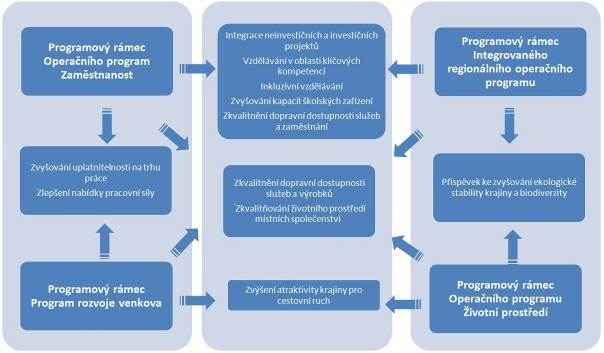 Nejvýraznější synergetické efekty lze spatřovat mezi programovými rámci OPZ, IROP a PRV, které přispívají ke zvyšování konkurenceschopnosti místního hospodářství, k boji proti chudobě a ke zvyšování zaměstnanosti a uplatnitelnosti na trhu práce. Integrační přístup bude v rámci implementace zdůrazněn preferováním víceodvětvových a integrovaných akcí a projektů, které navazují na další projekty.Vazby programových rámců na opatření mimo programové rámceNa úrovni celé strategie jsou vazby mezi jednotlivými opatřeními jednoho specifického cíle jsou logicky dané přispíváním opatření k naplňování daného opatření. Často se jedná o vazby mezi neinvestičními a investičními opatřeními (např. specifické cíle 2.1 nebo 2.2) nebo vazby dané logickou tematickou návaznosti jednotlivých opatření (např. specifických cíl 1.1 nebo 3.5). Blíže tyto návaznosti mezi opatřeními daného specifického cíle strategie jsou popsány v kap. 5. Existuje i vazba mezi jednotlivými specifickými cíli strategie. Úroveň těchto vazeb a integrované rysy na úrovni celé strategie jsou blíže popsány v kap. 8.Opatření programových rámců mají přímou vazbu na specifické cíle a opatření strategie, což je zdůrazněno ve většině programových rámců použitím stejného název. Pouze v programovém rámci PRV je v rámci jedné fiche připuštěna kombinace více specifických cílů a opatření. Následující tabulka uvádí tuto přímou vazbu.Tabulka 7: Přímé vazby programových rámců na specifické cíle a opatření strategieKromě této přímé vazby dané stejným zaměřením opatření programových rámců a opatření strategie (SCLLD), programové rámce a jejich opatření mají vazby i na další opatření strategie mimo programové rámce. Tyto vazby jsou stručně znázorněny v níže uvedeném schématu a popisu těchto vazeb.Programový rámec Operačního programu ZaměstnanostOpatření daného programového rámce mají návaznost na specifické cíle a opatření oblasti hospodářství a to zejména v souvislosti s trhem práce a nabídkou pracovních sil. Dále opatření navazují na specifické cíle a opatření oblasti společnosti zejména v prioritách pomoc a péče pro potřebné, školství a venkovské školy a chuť bavit se a poznávat. Zejména opatření Prevence a řešení sociálního vyloučení má dále vazby na oblast management rozvoje území. Vazba jednotlivých opatření programového rámce na konkrétní opatření strategie (SCLLD) uvádí následující schéma.Obrázek : Vazba opatření programového rámce OPZ na opatření mimo programové rámce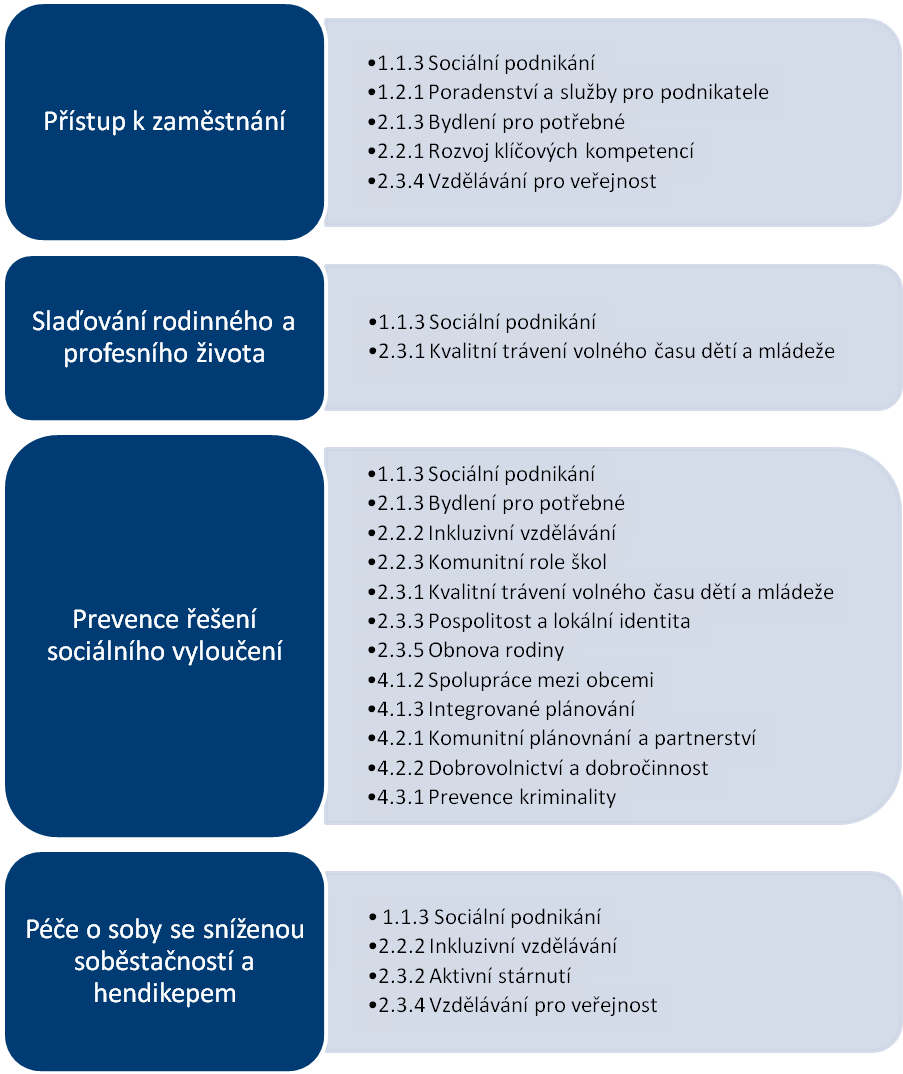 Programový rámec Operačního programu Životní prostředíOpatření daného programového rámce má vazbu na další opatření specifického cíle 3.5 Vytvořit příležitosti pro obnovení a využití tradiční kulturní krajiny. Dílčí návaznosti jsou i na opatření zaměřené na místní hospodářství, zemědělství, lesnictví a opatření řešící dopravní infrastrukturu a občanskou vybavenost. Vazba jednotlivých opatření programového rámce na konkrétní opatření strategie (SCLLD) uvádí následující schéma.Obrázek 4: Vazba opatření programového rámce OPŽP na opatření mimo programové rámce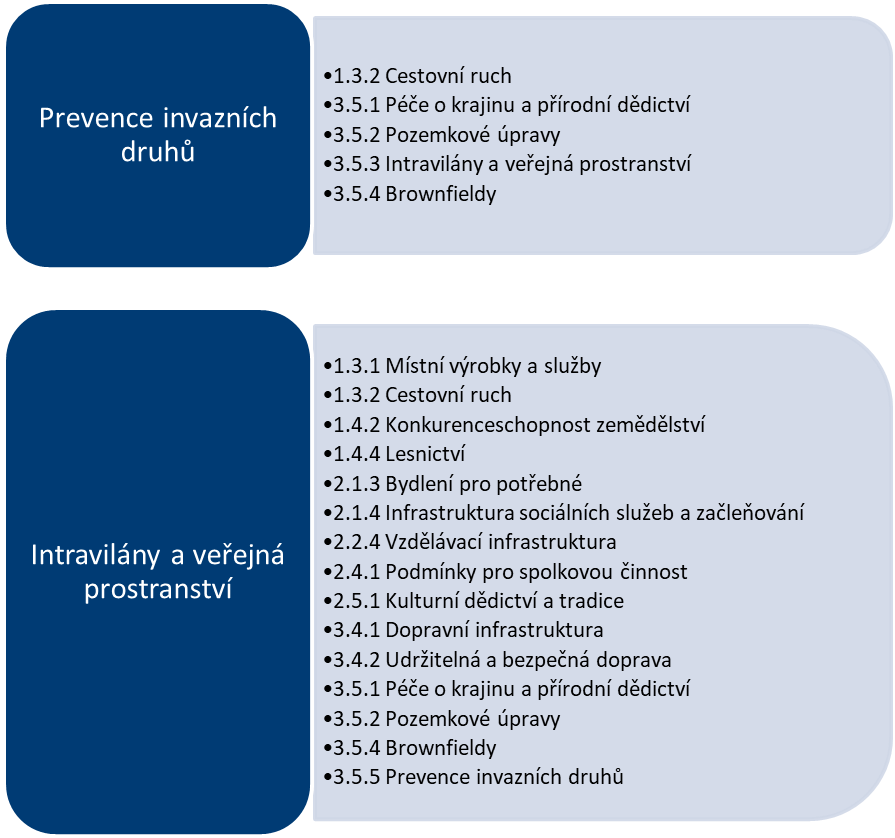 Programový rámec Programu rozvoje venkovaFiche 1 až 4 daného programového rámce mají návaznost na specifické cíle a opatření oblasti hospodářství a to zejména v souvislosti se zvyšováním konkurenceschopnosti místního trhu. Dále opatření navazují na specifické cíle a opatření oblasti životní prostředí a infrastruktura zejména priority 3.5 Kulturní krajina a příroda a oblasti společnost opatření 3.5.1 Kulturní dědictví a tradice. Fiche 5 zaměřená na spolupráci místních akčních skupin má vazbu na další opatření specifického cíle 4.4 Zlepšit příležitosti pro rozvoj metody LEADER v Pobeskydí. Tematicky tato fiche má potenciální návaznost na většinu opatření strategie (bude upřesněno konkrétními projekty). Fiche 6 je zaměřená na občanskou vybavenost a má vazbu na priority 2.3 Chuť bavit se a poznávat, 2.4 Podmínky pro spolkovou činnost, 2.5 Kulturní dědictví a tradice, 3.5 Kulturní krajina a příroda, 4.3 Bezpečnost a prevence. Vazba jednotlivých opatření programového rámce na konkrétní opatření strategie (SCLLD) uvádí následující schéma.Obrázek 5: Vazba fichí programového rámce PRV na opatření mimo programové rámceProgramový rámec Integrovaného regionálního operačního programuOpatření daného programového rámce mají návaznost na specifické cíle a opatření oblasti společnosti a to zejména v souvislosti se zkvalitňováním infrastruktury potřebné pro zajištění služeb sociálních (a obdobných), vzdělávacích a dopravní dostupnosti. Dále opatření navazují na specifické cíle a opatření oblasti hospodářství zejména priority 1.1 zaměstnanost. Zlepšováním vzhledu intravilánů a realizací doprovodných aktivit výsadby zeleně opatření mají vazbu na prioritu 3.5 kulturní krajina a příroda. Vazba jednotlivých opatření programového rámce na konkrétní opatření strategie (SCLLD) uvádí následující schéma.Obrázek 6: Vazba opatření programového rámce IROP na opatření mimo programové rámce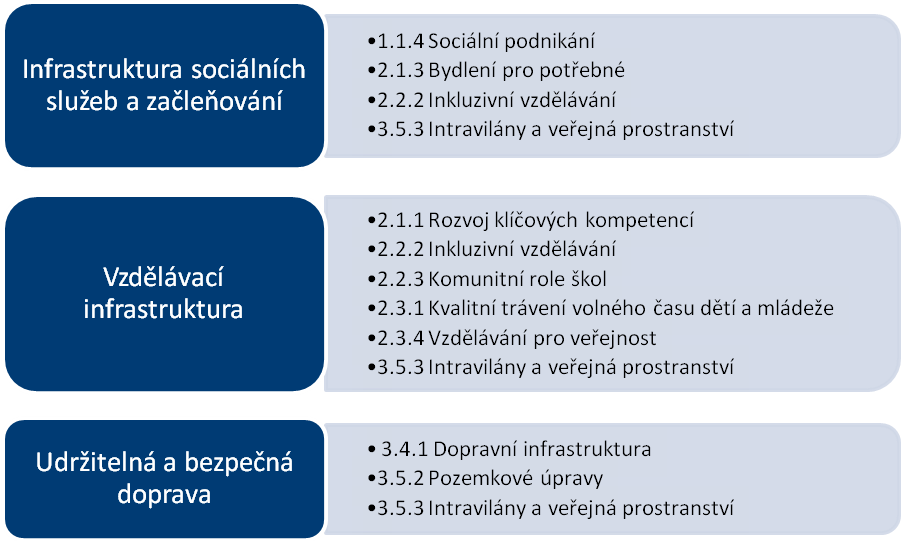 ZMĚNA FINANČNÍHO PLÁNU programového rámce PRVOpatření: Fiche č. 1 Investice do zemědělstvíOpatření: Fiche č. 2 Zemědělské produktyOpatření: Fiche č. 3 Místní nezemědělská produkceOpatření: Fiche č. 4 Investice do lesnictvíOpatření: Fiche č. 5 Spolupráce v rámci iniciativy LEADEROpatření: Fiche č. 6 Občanská vybavenostNázev FicheInvestice do zemědělstvíVazba na článek Nařízení PRVČlánek 17, odstavec 1., písmeno a)Vymezení FicheStručný popis FichePodpora je zaměřena na zvýšení celkové výkonnosti a udržitelnosti zemědělského podniku. Podpora přispívá k naplňování Priority 2 Zvýšení životaschopnosti zemědělských podniků a konkurenceschopnosti všech druhů zemědělské činnosti ve všech regionech a podpora inovativních zemědělských technologií a udržitelného obhospodařování lesů, zejména prioritní oblasti 2A Zlepšení hospodářské výkonnosti všech zemědělských podniků a usnadnění jejich restrukturalizace a modernizace, zejména za účelem zvýšení míry účasti na trhu a orientace na trh, jakož i diverzifikace zemědělských činností.Vazba na cíle SCLLDFiche navazuje na specifický cíl SCLLD 1.4 Vytvořit příležitosti pro zvýšení konkurenceschopnosti místního zemědělství a lesnictví, opatření 1.4.2 Konkurenceschopnost zemědělství.Oblasti podpory(Popis podporovaných aktivit dle SCLLD a jednotlivých specifických cílů/článků Nařízení PRV vycházející z potřeb území)V souladu s SCLLD budou podporovány aktivity vedoucí ke snižování výrobních nákladů, zvyšování účinnosti využití výrobních faktorů, ekologizaci, zlepšení jakosti vyráběných produktů zemědělské prvovýroby, k zavádění nových technologií s výrazným inovačním potenciálem a další aktivity vedoucí ke zvýšení celkové výkonnosti a udržitelnosti zemědělského podniku.Podpora zahrnuje hmotné a nehmotné investice v živočišné a rostlinné výrobě, je určena na investice do zemědělských staveb a technologií pro živočišnou a rostlinnou výrobu a pro školkařskou produkci. Podporovány budou též investice na pořízení mobilních strojů pro zemědělskou výrobu a investice do pořízení peletovacích zařízení pro vlastní spotřebu v zemědělském podniku.V rámci této Fiche nelze podpořit investice pro živočišnou výrobu týkající se včel a rybolovu. Investice pro rostlinnou výrobu se nesmí týkat obnovy nosných konstrukcí vinic, oplocení vinic a oplocení sadů. Podpora nemůže být poskytnuta na pořízení kotlů na biomasu.Definice příjemce dotaceZemědělský podnikatelVýše způsobilých výdajůmin. 50 tis. Kčmax. 5 mil. KčPreferenční kritéria(pro účely 19.2.1 se jedná o principy pro stanovení preferenčních kritérií)Princip udržitelný rozvojV rámci dané fiche budou preferovány především projekty naplňující myšlenky udržitelného rozvoje např. udržitelnost a potřebnost projektu (důraz na investice do staveb a technologií), efektivita (např. výše výdajů), pozitivní vliv na životní prostředí a životní podmínky hospodářských zvířat apod. Preferováni budou rovněž žadatelé, kteří dosud nezískali podporu ve výzvách MAS.Preferenční kritéria(pro účely 19.2.1 se jedná o principy pro stanovení preferenčních kritérií)Princip inovaceV rámci dané fiche budou preferovány především projekty s inovačními rysy vč. inovací u žadatelů směřujících k rozšiřování či rozrůzňování jejich činnosti. Preferenční kritéria(pro účely 19.2.1 se jedná o principy pro stanovení preferenčních kritérií)Princip zaměstnanostV rámci dané fiche budou preferovány projekty s pozitivním vlivem na zaměstnanost.Preferenční kritéria(pro účely 19.2.1 se jedná o principy pro stanovení preferenčních kritérií)Princip lokální dopadV rámci dané fiche budou preferovány projekty s lokálním dopadem tj. místní zdroje, místní hospodářství, místní společenství, apod.Preferenční kritéria(pro účely 19.2.1 se jedná o principy pro stanovení preferenčních kritérií)Princip naplňování finančního plánu Preferovány budou projekty, které nejvíce přispívají k naplňování finančního plánu z časového hlediska tj. projekty žadatelů, kteří se zaváží ke kratší době realizace projektu.Preferenční kritéria(pro účely 19.2.1 se jedná o principy pro stanovení preferenčních kritérií)Princip spolupráce partnerů při přípravě a realizaci projektuPreferovány budou projekty, u kterých žadatel spolupracoval při přípravě projektu s pracovníky kanceláře MAS (osobní konzultace projektového záměru, osobní účast na semináři pro žadatele).Preferenční kritéria(pro účely 19.2.1 se jedná o principy pro stanovení preferenčních kritérií)Princip předávání dobré praxe V rámci dané fiche budou podporovány projekty, které se zaváží předávat informace o dobré praxi při realizaci projektů (např. v místě realizace projektu, v místním tisku) s uvedením informace o podpoře prostřednictvím místní akční skupinyIndikátory výstupůIndikátory výstupůčíslo93701názevPočet podpořených podniků/příjemcůvýchozí stav0hodnota pro mid-term (r. 2018)15cílová hodnota41Indikátory výsledkůIndikátory výsledkůčíslo94800názevPracovní místa vytvořená v rámci podpořených projektů (Leader)výchozí stav0hodnota pro mid-term (r. 2018)1cílová hodnota3Název FicheZemědělské produktyVazba na článek Nařízení PRVČlánek 17, odstavec 1., písmeno b)Vymezení FicheStručný popis FichePodpora je zaměřena na investice, které se týkají zpracování, uvádění na trh nebo vývoje zemědělských produktů uvedených v příloze I Smlouvy o fungování EU3 nebo bavlny, s výjimkou produktů rybolovu, přičemž výstupem procesu produkce může být produkt, na nějž se uvedená příloha nevztahuje. Podpora přispívá k naplňování Priority 3 Podpora organizace potravinového řetězce, včetně zpracování zemědělských produktů a jejich uvádění na trh, dobrých životních podmínek zvířat a řízení rizik v zemědělství, zejména prioritní oblasti 3A Zlepšení konkurenceschopnosti prvovýrobců jejich lepším začleněním do zemědělskopotravinářského řetězce prostřednictvím programů jakosti, přidáváním hodnoty zemědělským produktům a podporou místních trhů a krátkodobých řetězců, seskupení a organizací producentů a mezioborových organizacíVazba na cíle SCLLDFiche navazuje zejména na specifický cíl SCLLD 1.4 Vytvořit příležitosti pro zvýšení konkurenceschopnosti místního zemědělství a lesnictví, opatření 1.4.1 Zemědělská produkce. Částečná návaznost je i na specifický cíl SCLLD 1.3 Vytvořit příležitosti pro zvýšení konkurenceschopnosti místních výrobků a služeb, opatření 1.3.1 Místní výrobky a služby.Oblasti podpory(Popis podporovaných aktivit dle SCLLD a jednotlivých specifických cílů/článků Nařízení PRV vycházející z potřeb území)V souladu s SCLLD budou podporovány projekty související se zpracováním a uváděním zemědělských a potravinářských produktů trh a zkracováním dodavatelských řetězců apod.Podpora zahrnuje hmotné a nehmotné investice, které se týkají zpracování zemědělských produktů a jejich uvádění na trh. Způsobilé výdaje jsou investice do výstavby a rekonstrukce budov včetně nezbytných manipulačních ploch, pořízení strojů, nástrojů a zařízení pro zpracování zemědělských produktů, finální úpravu, balení, značení výrobků (včetně technologií souvisejících s dohledatelností produktů) a investic souvisejících se skladováním zpracovávané suroviny, výrobků a druhotných surovin vznikajících při zpracování. Způsobilé jsou rovněž investice vedoucí ke zvyšování a monitorovaní kvality produktů, investice související s uváděním zemědělských a potravinářských produktů na trh (včetně investic do marketingu) a investice do zařízení na čištění odpadních vod ve zpracovatelském provozu. V rámci této Fiche nelze podpořit investice týkající se zpracování produktů rybolovu a výroby medu a dále v případě zpracování vinných hroznů technologie, které obsahují: dřevěný sud nebo uzavřenou dřevěnou nádobu na výrobu vína o objemu nejméně 600 litrů, speciální kvasnou nádobu s aktivním potápěním matolinového klobouku pro výrobu červených vín nebo cross-flow filtr na víno, ve kterém je víno přiváděno na membránu tangenciálně a určitý objem vína prochází membránou jako filtrát a zbývající pokračuje podél membrány s odfiltrovanými nečistotami.Definice příjemce dotaceZemědělský podnikatel, výrobce potravin, výrobce krmiv nebo jiné subjekty aktivní ve zpracování, uvádění na trh a vývoji zemědělských produktů uvedených v příloze I Smlouvy o fungování EU jako vstupní produkt.Výše způsobilých výdajůmin. 50 tis. Kčmax. 5 mil. KčPreferenční kritéria(pro účely 19.2.1 se jedná o principy pro stanovení preferenčních kritérií)Princip udržitelný rozvojV rámci dané fiche budou preferovány především projekty naplňující myšlenky udržitelného rozvoje např. udržitelnost a potřebnost projektu, efektivita, pozitivní vliv na životní prostředí apod. Preferováni budou rovněž žadatelé, kteří dosud nezískali podporu ve výzvách MAS.Preferenční kritéria(pro účely 19.2.1 se jedná o principy pro stanovení preferenčních kritérií)Princip inovaceV rámci dané fiche budou preferovány především projekty s inovačními rysy vč. inovací u žadatelů směřujících k rozšiřování či rozrůzňování jejich činnosti.Preferenční kritéria(pro účely 19.2.1 se jedná o principy pro stanovení preferenčních kritérií)Princip zaměstnanostV rámci dané fiche budou preferovány projekty s pozitivním vlivem na zaměstnanost.Preferenční kritéria(pro účely 19.2.1 se jedná o principy pro stanovení preferenčních kritérií)Princip lokální dopadV rámci dané fiche budou preferovány projekty s lokálním dopadem tj. místní zdroje, místní hospodářství, místní společenství apod.Preferenční kritéria(pro účely 19.2.1 se jedná o principy pro stanovení preferenčních kritérií)Princip naplňování finančního plánu Preferovány budou projekty, které nejvíce přispívají k naplňování finančního plánu z časového hlediska tj. projekty žadatelů, kteří se zaváží ke kratší době realizace projektu.Preferenční kritéria(pro účely 19.2.1 se jedná o principy pro stanovení preferenčních kritérií)Princip spolupráce partnerů při přípravě a realizaci projektuPreferovány budou projekty, u kterých žadatel spolupracoval při přípravě projektu s pracovníky kanceláře MAS (osobní konzultace projektového záměru, osobní účast na semináři pro žadatele).Preferenční kritéria(pro účely 19.2.1 se jedná o principy pro stanovení preferenčních kritérií)Princip předávání dobré praxe V rámci dané fiche budou podporovány projekty, které se zaváží předávat informace o dobré praxi při realizaci projektů (např. v místě realizace projektu, v místním tisku) s uvedením informace o podpoře prostřednictvím místní akční skupinyIndikátory výstupůIndikátory výstupůčíslo93701názevPočet podpořených podniků/příjemcůvýchozí stav0hodnota pro mid-term (r. 2018)1cílová hodnota10Indikátory výsledkůIndikátory výsledkůčíslo94800názevPracovní místa vytvořená v rámci podpořených projektů (Leader)výchozí stav0hodnota pro mid-term (r. 2018)0cílová hodnota2Název FicheMístní nezemědělská produkceVazba na článek Nařízení PRVČlánek 19, odstavec 1., písmeno b)Vymezení FicheStručný popis FichePodpora v rámci tohoto článku zahrnuje investice na založení a rozvoj nezemědělských činností. Podpora přispívá k naplňování Priority 6 Podpora sociálního začleňování, snižování chudoby a podpora hospodářského rozvoje ve venkovských oblastech, zejména prioritní oblasti 6A Usnadnění diverzifikace, vytváření malých podniků a pracovních míst.Vazba na cíle SCLLDFiche navazuje na specifický cíl SCLLD 1.3 Vytvořit příležitosti pro zvýšení konkurenceschopnosti místních výrobků a služeb, opatření 1.3.1 Místní výrobky a služby a opatření 1.3.2 Cestovní ruch. Částečná návaznost je i na specifický cíl SCLLD 1.4 Vytvořit příležitosti pro zvýšení konkurenceschopnosti místního zemědělství a lesnictví, opatření 1.4.3 Diverzifikace činnosti zemědělských subjektů.Oblasti podpory(Popis podporovaných aktivit dle SCLLD a jednotlivých specifických cílů/článků Nařízení PRV vycházející z potřeb území)V souladu s SCLLD budou podporovány projekty zaměřené na rekonstrukci či výstavbu objektů, prostor, ploch a jejich vybavení, zajištění technologií souvisejících s zavádění či rozvoj místních výrobků a služeb (zj. výroba, stavebnictví, maloobchod, opravy a osobní služby) a dále projekty zaměřené na rozvoj (rozšiřování a zkvalitňování) nabídky atraktivit, základních a doplňkových služeb cestovního ruchu, především takových, které v území dosud nejsou nabízeny.Podporovány budou investice do vybraných nezemědělských činností dle Klasifikace ekonomických činností (CZ-NACE): C (Zpracovatelský průmysl s výjimkou činností v odvětví oceli, v uhelném průmyslu, v odvětví stavby lodí, v odvětví výroby syntetických vláken dle čl. 13 písm. a) NK (EU) č. 651/2014, a dále s výjimkou tříd 12.00 Výroba tabákových výrobků a 25.40 Výroba zbraní a střeliva), F (Stavebnictví s výjimkou skupiny 41.1 Developerská činnost), G (Velkoobchod a maloobchod; opravy a údržba motorových vozidel s výjimkou oddílu 46 a skupiny 47.3 Maloobchod s pohonnými hmotami ve specializovaných prodejnách), I (Ubytování, stravování a pohostinství), J (Informační a komunikační činnosti s výjimkou oddílů 60 a 61), M (Profesní, vědecké a technické činnosti s výjimkou oddílu 70), N 79 (Činnosti cestovních kanceláří a agentur a ostatní rezervační služby), N 81 (Činnosti související se stavbami a úpravou krajiny s výjimkou skupiny 81.1), N 82.1 (Administrativní a kancelářské činnosti), N 82.3 (Pořádání konferencí a hospodářských výstav), N 82.92 (Balicí činnosti), P 85.59 (Ostatní vzdělávání j. n.), R 93 (Sportovní, zábavní a rekreační činnosti), S 95 (Opravy počítačů a výrobků pro osobní potřebu a převážně pro domácnost) a S 96 (Poskytování ostatních osobních služeb). V případě uvádění produktů na trh jsou na trh uváděny produkty, které nejsou uvedeny v příloze I Smlouvy o fungování EU, případně v kombinaci s produkty uvedenými v příloze I Smlouvy o fungování EU (převažovat musí produkty neuvedené v příloze I Smlouvy o fungování EU). V případě zpracování produktů jsou výstupem procesu produkty, které nejsou uvedeny v příloze I Smlouvy o fungování EU. Činnosti R 93 (Sportovní, zábavní a rekreační činnosti) a I 56 (Stravování a pohostinství) mohou být realizovány pouze ve vazbě na venkovskou turistiku a ubytovací kapacitu.Definice příjemce dotacePodnikatelské subjekty (FO a PO) - mikropodniky a malé podniky ve venkovských oblastech, jakož i zemědělci.Výše způsobilých výdajůmin. 50 tis. Kčmax. 5 mil. KčPreferenční kritéria(pro účely 19.2.1 se jedná o principy pro stanovení preferenčních kritérií)Princip udržitelný rozvojV rámci dané fiche budou preferovány především projekty naplňující myšlenky udržitelného rozvoje např. udržitelnost a potřebnost projektu (činností s vyšší potřebnosti), efektivita (výše výdajů), pozitivní vliv na životní prostředí apod. Preferováni budou rovněž žadatelé, kteří dosud nezískali podporu ve výzvách MAS.Preferenční kritéria(pro účely 19.2.1 se jedná o principy pro stanovení preferenčních kritérií)Princip inovaceV rámci dané fiche budou preferovány především projekty s inovačními rysy vč. inovací u žadatelů směřujících k rozšiřování či rozrůzňování jejich činnosti.Preferenční kritéria(pro účely 19.2.1 se jedná o principy pro stanovení preferenčních kritérií)Princip zaměstnanostV rámci dané fiche budou preferovány projekty s pozitivním vlivem na zaměstnanost.Preferenční kritéria(pro účely 19.2.1 se jedná o principy pro stanovení preferenčních kritérií)Princip lokální dopadV rámci dané fiche budou preferovány projekty s lokálním dopadem tj. místní zdroje, místní hospodářství, místní společenství apod.Preferenční kritéria(pro účely 19.2.1 se jedná o principy pro stanovení preferenčních kritérií)Princip naplňování finančního plánu Preferovány budou projekty, které nejvíce přispívají k naplňování finančního plánu z časového hlediska tj. projekty žadatelů, kteří se zaváží ke kratší době realizace projektu.Preferenční kritéria(pro účely 19.2.1 se jedná o principy pro stanovení preferenčních kritérií)Princip spolupráce partnerů při přípravě a realizaci projektuPreferovány budou projekty, u kterých žadatel spolupracoval při přípravě projektu s pracovníky kanceláře MAS (osobní konzultace projektového záměru, osobní účast na semináři pro žadatele).Preferenční kritéria(pro účely 19.2.1 se jedná o principy pro stanovení preferenčních kritérií)Princip předávání dobré praxeV rámci dané fiche budou podporovány projekty, které se zaváží předávat informace o dobré praxi při realizaci projektů (např. v místě realizace projektu, v místním tisku) s uvedením informace o podpoře prostřednictvím místní akční skupinyIndikátory výstupůčíslo93701názevPočet podpořených podniků/příjemcůvýchozí stav0hodnota pro mid-term (r. 2018)5cílová hodnota22Indikátory výsledkůčíslo94800názevPracovní místa vytvořená v rámci podpořených projektů (Leader)výchozí stav0hodnota pro mid-term (r. 2018)9cílová hodnota9Název FicheInvestice do lesnictvíVazba na článek Nařízení PRVČlánek 26 Investice do lesnických technologií a zpracování lesnických produktů, jejich mobilizace a uvádění na trhVymezení FicheStručný popis FichePodpora je zaměřena na investice do lesnických technologií a do strojů a technologií vedoucích k efektivnímu zpracování dřeva. Podpora přispívá k naplňování Priority 2 Zvýšení životaschopnosti zemědělských podniků a konkurenceschopnosti všech druhů zemědělské činnosti ve všech regionech a podpora inovativních zemědělských technologií a udržitelného obhospodařování lesů, zejména prioritní oblasti 2C Zlepšení ekonomické výkonnosti lesního hospodářství.Vazba na cíle SCLLDFiche navazuje na specifický cíl SCLLD 1.4 Vytvořit příležitosti pro zvýšení konkurenceschopnosti místního zemědělství a lesnictví, opatření 1.4.4 Lesnictví.Oblasti podpory(Popis podporovaných aktivit dle SCLLD a jednotlivých specifických cílů/článků Nařízení PRV vycházející z potřeb území)V souladu s SCLLD budou podporovány projekty, jejichž realizace povede k zvyšování přidané hodnoty a konkurenceschopnosti lesnické produkce.Bude se jednat zejména o projekty zaměřené na udržitelné hospodaření v lesích, na pořízení technologií a strojů pro hospodaření v lesích a výchovu lesních porostů, strojní vybavení pilnic, technologií sloužících k sušení, páření a impregnování masivního dřeva atp.Podpora je poskytována na pořízení strojů a technologií určených pro hospodaření na lesních pozemcích jako např. stroje a technologie pro obnovu, výchovu a těžbu lesních porostů včetně přibližování, stroje ke zpracování potěžebních zbytků, stroje pro přípravu půdy před zalesněním, stroje, technologie a zařízení pro lesní školkařskou činnost. Podpora se může týkat též výstavby či modernizace dřevozpracujících provozoven včetně technologického vybavení.Investice související s používáním dřeva jako suroviny nebo zdroje energie jsou omezeny na všechny pracovní operace před průmyslovým zpracováním; za průmyslové zpracování se nepovažuje mechanické zpracování dřeva na různé polotovary (např. výroba řeziva a jeho základní opracování).Investice související se zvyšováním ekonomické hodnoty lesů musejí být odůvodněné ve vztahu k očekávanému zlepšení lesů v jednom nebo více podnicích a mohou zahrnovat investice do strojů pro lesní těžební práce a postupů těžby, které jsou šetrné k půdě a zdrojům. Žadatel na lesních pozemcích hospodaří podle platného lesního hospodářského plánu, nebo podle převzaté platné lesní hospodářské osnovy.Definice příjemce dotaceSoukromí držitelé lesů, obce, svazky obcí a malé a střední podniky zaměřené na investice, které zvyšují lesnický potenciál nebo souvisejí se zpracováním, mobilizací lesnických produktů a jejich uváděním na trh.Výše způsobilých výdajůmin. 50 tis. Kčmax. 5 mil. KčPreferenční kritéria(pro účely 19.2.1 se jedná o principy pro stanovení preferenčních kritérií)Princip udržitelný rozvojV rámci dané fiche budou preferovány především projekty naplňující myšlenky udržitelného rozvoje např. udržitelnost a potřebnost projektu, efektivita (např. výše výdajů), pozitivní vliv na životní prostředí a hospodaření v chráněných krajinných oblastech. Preferováni budou rovněž žadatelé, kteří dosud nezískali podporu ve výzvách MAS.Preferenční kritéria(pro účely 19.2.1 se jedná o principy pro stanovení preferenčních kritérií)Princip inovaceV rámci dané fiche budou preferovány především projekty s inovačními rysy vč. inovací u žadatelů směřujících k rozšiřování či rozrůzňování jejich činnosti.Preferenční kritéria(pro účely 19.2.1 se jedná o principy pro stanovení preferenčních kritérií)Princip zaměstnanostV rámci dané fiche budou preferovány projekty s pozitivním vlivem na zaměstnanost.Preferenční kritéria(pro účely 19.2.1 se jedná o principy pro stanovení preferenčních kritérií)Princi lokální dopadV rámci dané fiche budou preferovány projekty s lokálním dopadem tj. místní zdroje, místní hospodářství, místní společenství apod.Preferenční kritéria(pro účely 19.2.1 se jedná o principy pro stanovení preferenčních kritérií)Princip naplňování finančního plánu Preferovány budou projekty, které nejvíce přispívají k naplňování finančního plánu z časového hlediska tj. projekty žadatelů, kteří se zaváží ke kratší době realizace projektu.Preferenční kritéria(pro účely 19.2.1 se jedná o principy pro stanovení preferenčních kritérií)Princip spolupráce partnerů při přípravě a realizaci projektuPreferovány budou projekty, u kterých žadatel spolupracoval při přípravě projektu s pracovníky kanceláře MAS (osobní konzultace projektového záměru, osobní účast na semináři pro žadatele).Preferenční kritéria(pro účely 19.2.1 se jedná o principy pro stanovení preferenčních kritérií)Princip předávání dobré praxeV rámci dané fiche budou podporovány projekty, které se zaváží předávat informace o dobré praxi při realizaci projektů (např. v místě realizace projektu, v místním tisku) s uvedením informace o podpoře prostřednictvím místní akční skupinyIndikátory výstupůIndikátory výstupůčíslo93701názevPočet podpořených podniků/příjemcůvýchozí stav0hodnota pro mid-term (r. 2018)0cílová hodnota6Indikátory výsledkůIndikátory výsledkůčíslo94800názevPracovní místa vytvořená v rámci podpořených projektů (Leader)výchozí stav0hodnota pro mid-term (r. 2018)0cílová hodnota0Název FicheSpolupráce v rámci iniciativy LEADERVazba na článek Nařízení PRVČlánek 44Vymezení FicheStručný popis FicheFiche se zaměřuje na projekty spolupráce místních akčních skupin (případně s jinými partnerstvími). Projekty budou vykazovat hodnotu přidanou spolupráci. Výstupy projektu bez této spolupráce by v takové podobě nevznikly. Spolupráce bude preferována zejména:při vzájemné výměně zkušenosti a přenosu příkladů správné praxe mezi zapojenými místními akčními skupinami,při řešení problémů společných pro zapojené místní akční skupiny,při realizací projektů, jejichž realizace na větším území je dána fyzicko-geografickými, správními, demografickými a obdobnými aspekty (okres, správní území obce s rozšířenou působnosti, území CHKO, území regionálního značení, území geoparku, suburbánní zóna, charakter krajiny, etnografická oblast apod.).Vazba na cíle SCLLDFiche navazuje na specifický cíl SCLLD 4.4 Zlepšit příležitosti pro rozvoj metody LEADER v Pobeskydí opatření 4.4.1 Spolupráce a výměna zkušenosti a částečně na opatření 4.4.2 Prezentace dobré praxe a inovace.Tematicky fiche navazuje průřezově na většinu specifických cílů SCLLD (zj. 1.1, 1.2, 1.3., 1.4, 2.1, 2.2, 2.3, 2.4, 2.5, 3.1, 3.2, 3.3, 3.5,.4.1, 4.2, 4.4).Oblasti podpory(Popis podporovaných aktivit dle SCLLD a jednotlivých specifických cílů/článků Nařízení PRV vycházející z potřeb území)V souladu s SCLLD budou realizovány projekty spolupráce s jinými místními akčními skupinami (či jinými partnerstvími) zaměřené tematicky na opatření této strategie nebo na vytváření podmínek pro jejich realizaci (výměna zkušenosti, příklady dobré praxe).Bude se jednat zejména o neinvestiční projekty (měkké akce např. workshopy, exkurze, výstavy, zpracovávání publikací, brožur, letáků apod.). Investiční projekty zaměřené na pořízení hmotných a nehmotných investic týkající se zajištění odbytu místní produkce včetně zavedení značení místních výrobků a služeb, investic souvisejících se vzdělávacími aktivitami, investic do informačních a turistických center nejsou vyloučeny (bude se jednat o investice související s neinvestičními aktivitami). Na předběžnou technickou podporu projektů spolupráce může být využito maximálně 10 % z přidělené alokace.V rámci projektů spolupráce budou realizované aktivity zaměřené na následující témata:vzdělávací, volnočasové, informační a osvětové akce (včetně související infrastruktury),rozvoj místní produkce a lokálního trhu (vč. cestovního ruchu),podpora regionálního značení místních výrobků a služebobnova a zachování tradic a kulturního dědictví venkova (vč. tradičních řemesel, zemědělství, ovocnářství apod.),ochrana, tvorba a prezentace tradiční venkovské krajiny, vzhledu sídel a přírodního dědictví,rozvoj environmentálních technologií na venkově,podpora samospráv a jejich spolupráce,zapojování veřejnosti a podpora občanské iniciativy aregionální rozvoj, zavádění inovací, využívání příkladů dobré praxe a výsledků vědy a výzkumu a spolupráce s vysokými školami.Definice příjemce dotacePříjemcem dotace může být pouze MAS, jejíž SCLLD byla schválena z PRV. Kromě jiných místních akčních skupin (tzn. MAS, jejíž SCLLD nebyla schválena z PRV či zahraniční MAS) může MAS spolupracovat se: a) skupinou místních veřejných a soukromých partnerů na venkovském území, která provádí strategii místního rozvoje v rámci EU či mimo ni; b) skupinou místních veřejných a soukromých partnerů na jiném než venkovském území, která provádí strategii místního rozvoje v rámci EU.Indikátory výstupůIndikátory výstupůčíslo92501názevCelkové veřejné výdaje (EUR)výchozí stav0cílová hodnota3697,13 EURVýše způsobilých výdajůmin. 50 tis. Kčmax. omezeno výši alokace na fichiNázev FicheObčanská vybavenostVazba na článek Nařízení PRVČlánek 20 Základní služby a obnova vesnic ve venkovských oblastechVymezení FicheStručný popis FicheFiche je zaměřena na podporu základních služeb a obnovy vesnic ve venkovských oblastech. Prostřednictvím fiche lze podpořit: a) obnovu veřejných prostranství (náměstí, návsí, tržišť, bezprostřední okolí obecního úřadu, pošty, kostela, hřbitova železniční stanice a dalších objektů občanské vybavenosti, které jsou ve vlastnictví obce),c) investice do staveb a vybavení hasičských zbrojnic přímo souvisejících s výkonem jednotek sboru dobrovolných hasičů obce,f) investice do staveb a vybavení pro kulturní a spolkovou činnost (obecní, kulturní, spolkové a víceúčelové domy, společenské, koncertní a divadelní sály, kina, klubovny, sokolovny, orlovny) včetně obecních knihoven. 

Podpora přispívá k naplňování priority 6 Podpora sociálního začleňování, snižování chudoby a podpora hospodářského rozvoje ve venkovských oblastech, zejména prioritní oblasti 6B Posílení místního rozvoje ve venkovských oblastech. Vazba na cíle SCLLDHlavní cíl pro MS2014+ pro danou fichi je zvolen specifický cíl 4.4 Zlepšit příležitosti pro rozvoj metody LEADER v Pobeskydí.Fiche navazuje na specifický cíl SCLLD 2. 4 Zkvalitnit podmínky pro spolkovou a kulturní činnost, (Opatření 2.4.1: Podmínky pro spolkovou a kulturní činnost) na Specifický cíl: 3.5 Vytvořit příležitosti pro obnovení a využití tradiční kulturní krajiny (Opatření 3.5.3: Intravilány a veřejná prostranství) a na Specifický cíl: 4.3 Zlepšit příležitosti pro zvýšení bezpečnosti území (Opatření 4.3.2: Připravenost na mimořádné události). Oblasti podpory(Popis podporovaných aktivit dle SCLLD a jednotlivých specifických cílů/článků Nařízení PRV vycházející z potřeb území)V souladu s SCLLD budou podporovány projekty, jejichž realizace povede ke zkvalitňování občanské vybavenosti ve venkovských obcích Pobeskydí.
Realizace projektů přispěje ke zkvalitnění podmínek pro spolkovou činnost a kulturní život ve venkovských obcích, ke zvýšení estetické a funkční hodnoty veřejných prostranství a zlepšení vzhledu obcí nebo ke zlepšení připravenosti území na mimořádné události.  

Podpora bude poskytována u tématu veřejných prostranství v obcích na vytváření/rekonstrukci/obnovu veřejných prostranství obce včetně úpravy povrchů, osvětlení, oplocení a venkovního mobiliáře,obnovu/doplnění solitérních prvků sloužících k dotvoření celkového charakteru veřejného prostoru – herní a vodní prvkydoplňující výdaje (parkoviště, odstavné a manipulační plochy) Podpora bude poskytována u tématu hasičských zbrojnic na: rekonstrukci/obnovu/rozšíření hasičské zbrojnice včetně příslušného zázemí pořízení strojů, technologií a dalšího vybavení hasičské zbrojnice,doplňující výdaje jako součást projektu (úprava povrchů, výstavba/úprava přístupové cestyPodpora bude poskytována u tématu kulturních a spolkových zařízení včetně knihovenrekonstrukce/obnova/rozšíření kulturního a spolkového zařízení, včetně zázemí pořízení technologií a dalšího vybavení pro kulturní a spolková zařízení včetně obecních knihovendoplňující výdaje jako součást projektu (např. úprava povrchů, venkovní mobiliář) nákup nemovitostiDefinice příjemce dotaceObec nebo svazek obcí, příspěvková organizace zřízená obcí nebo svazkem obcí, nestátní neziskové organizace (spolek, ústav, o.p.s.), registrované církve a náboženské společnosti a evidované (církevní) právnické osoby.Výše způsobilých výdajůmin. 50 tis. Kčmax. 5 000 tis. Kč (výše maximálních způsobilých výdajů může být snížena ve fichi)Preferenční kritéria(pro účely 19.2.1 se jedná o principy pro stanovení preferenčních kritérií)Princip udržitelný rozvojV rámci dané fiche budou preferovány především projekty naplňující myšlenky udržitelného rozvoje např. udržitelnost a potřebnost projektu, efektivita (např. výše výdajů, využití vícero organizacemi, počet výjezdů za rok).Preferenční kritéria(pro účely 19.2.1 se jedná o principy pro stanovení preferenčních kritérií)Princip komunitní životV rámci dané fiche budou podporovány projekty s přínosem pro komunitní, společenský a kulturní život v obci (počet společenských a kulturních akcí, počet zapojených členů spolku, místa pro setkávání).Preferenční kritéria(pro účely 19.2.1 se jedná o principy pro stanovení preferenčních kritérií)Princip předávání dobré praxeV rámci dané fiche budou podporovány projekty, které se zaváží předávat informace o dobré praxi při realizaci projektů (např. v místě realizace projektu, v místním tisku) s uvedením informace o podpoře prostřednictvím místní akční skupinyPreferenční kritéria(pro účely 19.2.1 se jedná o principy pro stanovení preferenčních kritérií)Princip lokální dopadV rámci dané fiche budou preferovány projekty s lokálním dopadem tj. místní společenství, místní spolky (sídlo žadatele v Pobeskydí)Preferenční kritéria(pro účely 19.2.1 se jedná o principy pro stanovení preferenčních kritérií)Princip naplňování finančního plánu Preferovány budou projekty, které nejvíce přispívají k naplňování finančního plánu z časového hlediska tj. projekty žadatelů, kteří se zaváží ke kratší době realizace projektu.Indikátory výstupůIndikátory výstupůčíslo92702názevPočet podpořených operací (akcí)výchozí stav0hodnota pro mid-term (r. 2018)0cílová hodnota15Indikátory výsledkůIndikátory výsledkůčíslo94800názevPracovní místa vytvořená v rámci podpořených projektů (Leader)výchozí stav0hodnota pro mid-term (r. 2018)0cílová hodnota0Specifický cíl strategie (SCLLD)Opatření strategieProgramový rámecOpatření/fiche programového rámce1.1 Zlepšit příležitosti pro zvýšení zaměstnanosti a uplatnění zejména znevýhodněných skupin obyvatel na trhu práce1.1.1 Přístup k zaměstnáníOperačního programu ZaměstnanostPřístup k zaměstnání1.1 Zlepšit příležitosti pro zvýšení zaměstnanosti a uplatnění zejména znevýhodněných skupin obyvatel na trhu práce1.1.2 Slaďování rodinného a profesního životaOperačního programu ZaměstnanostSlaďování rodinného a profesního života1.3 Vytvořit příležitosti pro zvýšení konkurenceschopnosti místních výrobků a služeb1.3.1 Místní výrobky a službyProgramu rozvoje venkovaFiche 3 Místní nezemědělská produkce (Fiche 2 Zemědělské produkty)1.3 Vytvořit příležitosti pro zvýšení konkurenceschopnosti místních výrobků a služeb1.3.2 Cestovní ruchProgramu rozvoje venkovaFiche 3 Místní nezemědělská produkce1.4 Vytvořit příležitosti pro zvýšení konkurenceschopnost místního zemědělství a lesnictví1.4.1 Zemědělská produkceProgramu rozvoje venkovaFiche 2 Zemědělské produkty1.4 Vytvořit příležitosti pro zvýšení konkurenceschopnost místního zemědělství a lesnictví1.4.2 Konkurenceschopnost zemědělstvíProgramu rozvoje venkovaFiche 1 Investice do zemědělství1.4 Vytvořit příležitosti pro zvýšení konkurenceschopnost místního zemědělství a lesnictví1.4.3 Diverzifikace činnosti zemědělských subjektůProgramu rozvoje venkova(Fiche 3 Místní nezemědělská produkce)1.4 Vytvořit příležitosti pro zvýšení konkurenceschopnost místního zemědělství a lesnictví1.4.4 LesnictvíProgramu rozvoje venkovaFiche 4 Investice do lesnictví2. 4 Zkvalitnit podmínky pro spolkovou činnost2.4.1: Podmínky pro spolkovou a kulturní činnostProgramu rozvoje venkovaFiche 6 Občanská vybavenost2.1 Zlepšit příležitosti pro začlenění sociálně vyloučených nebo sociálním vyloučením ohrožených osob a skupin osob2.1.1 Prevence a řešení sociálního vyloučeníOperačního programu ZaměstnanostPrevence a řešení sociálního vyloučení2.1 Zlepšit příležitosti pro začlenění sociálně vyloučených nebo sociálním vyloučením ohrožených osob a skupin osob2.1.2 Péče o osoby se sníženou soběstačností a hendikepemOperačního programu ZaměstnanostPéče o osoby se sníženou soběstačností a hendikepem2.1 Zlepšit příležitosti pro začlenění sociálně vyloučených nebo sociálním vyloučením ohrožených osob a skupin osob2.1.4 Infrastruktura sociálních služeb a začleňováníIntegrovaného regionálního operačního programuInfrastruktura sociálních služeb a začleňování2.2 Přiblížit vzdělávání, školy a s nimi spolupracující organizace životu venkovských společenství2.2.4 Vzdělávací infrastrukturaIntegrovaného regionálního operačního programuVzdělávací infrastruktura3.4 Vytvořit příležitosti pro zkvalitnění dopravy a dopravní infrastruktury3.4.2 Udržitelná a bezpečná dopravaIntegrovaného regionálního operačního programuUdržitelná a bezpečná doprava3.5 Vytvořit příležitosti pro obnovení a využití tradiční kulturní krajiny3.5.5 Prevence invazních druhůOperačního programu Životní prostředíPrevence invazních druhů3.5 Vytvořit příležitosti pro obnovení a využití tradiční kulturní krajiny3.5.3 Intravilány a veřejná prostranstvíProgram rozvoje venkovaIntravilány a veřejná prostranství3.5 Vytvořit příležitosti pro obnovení a využití tradiční kulturní krajiny3.5.3 Intravilány a veřejná prostranstvíProgram rozvoje venkovaFiche 6 Občanská vybavenost4.3 Zlepšit příležitosti pro zvýšení bezpečnosti území4.3.2: Připravenost na mimořádné událostiProgram rozvoje venkovaFiche 6 Občanská vybavenost4.4 Zlepšit příležitosti pro rozvoj metody LEADER v Pobeskydí4.4.1 Spolupráce a výměra zkušenostíProgram rozvoje venkovaFiche 5 Spolupráce v rámci iniciativy LEADERRokCelkové výdaje projektuCZV, ze kterých je stanovena dotacePodporaPříspěvek UnieNárodní veřejné zdroje (SR, SF)Vlastní zdroje příjemceNárodní veřejné zdroje (kraj, obec, jiné)Národní soukromé zdrojeSoukromé zdrojeNezpůsobilé výdaje2015  -   Kč   -   Kč   -   Kč   -   Kč   -   Kč   -   Kč   -   Kč   -   Kč 2016  -   Kč   -   Kč   -   Kč   -   Kč   -   Kč   -   Kč   -   Kč   -   Kč 2017  -   Kč   -   Kč   -   Kč   -   Kč   -   Kč   -   Kč   -   Kč   -   Kč 2018  21 419 832,00 Kč   17 458 279,00 Kč   9 935 665,00 Kč   6 358 820,00 Kč   3 576 845,00 Kč   7 522 614,00 Kč   -   Kč   -   Kč   7 522 614,00 Kč   3 961 553,00 Kč 2019  -   Kč   -   Kč   -   Kč   -   Kč   -   Kč 2020  6 475 090,91 Kč   4 109 090,91 Kč   2 520 000,00 Kč   1 612 800,00 Kč   907 200,00 Kč   1 589 090,91 Kč   -   Kč   -   Kč   1 589 090,91 Kč   2 366 000,00 Kč 2021  3 075 263,64 Kč   3 075 263,64 Kč   1 691 395,00 Kč   1 082 492,80 Kč   608 902,20 Kč 1 383 868,64 Kč   -   Kč   -   Kč   1 383 868,64 Kč   -   Kč 2022  -   Kč   -   Kč   -   Kč   -   Kč   -   Kč 202300Celkem  30 970 186,55 Kč   24 642 633,55 Kč   14 147 060,00 Kč   9 054 112,80 Kč   5 092 947,20 Kč  10 495 573,55 Kč   -   Kč   -   Kč   10 495 573,55 Kč   6 327 553,00 Kč RokCelkové výdaje projektuCZV, ze kterých je stanovena dotacePodporaPříspěvek UnieNárodní veřejné zdroje (SR, SF)Vlastní zdroje příjemceNárodní veřejné zdroje (kraj, obec, jiné)Národní soukromé zdrojeSoukromé zdrojeNezpůsobilé výdaje2015- Kč - Kč - Kč - Kč - Kč - Kč - Kč - Kč - Kč - Kč 2016- Kč - Kč - Kč - Kč - Kč - Kč - Kč - Kč - Kč - Kč 2017- Kč - Kč - Kč - Kč - Kč - Kč - Kč - Kč - Kč - Kč 20185 322 590,00 Kč 4 258 350,00 Kč 2 129 175,00 Kč 1 362 672,00 Kč 766 503,00 Kč 2 129 175,00 Kč - Kč - Kč 2 129 175,00 Kč1 268 615,00 Kč 2019- Kč - Kč - Kč - Kč - Kč - Kč - Kč - Kč - Kč - Kč 20204 726 259,00 Kč 3 905 999,00 Kč 1 732 999,00 Kč 1 109 119,00 Kč 623 880,00 Kč 2 173 000,00 Kč - Kč - Kč 2 173 000,00 Kč 820 260,00 Kč 2021- Kč - Kč - Kč - Kč - Kč - Kč - Kč - Kč - Kč - Kč 2022- Kč - Kč - Kč - Kč - Kč - Kč - Kč - Kč - Kč - Kč 2023- Kč - Kč - Kč - Kč - Kč - Kč - Kč - Kč - Kč - Kč Celkem10 048 849,00 Kč 8 164 349,00 Kč 3 862 174,00 Kč 2 471 791,00 Kč 1 390 383,00 Kč 4 302 175,00 Kč - Kč - Kč 4 302 175,00 Kč 2 088 875,00 Kč RokCelkové výdaje projektuCZV, ze kterých je stanovena dotacePodporaPříspěvek UnieNárodní veřejné zdroje (SR, SF)Vlastní zdroje příjemceNárodní veřejné zdroje (kraj, obec, jiné)Národní soukromé zdrojeSoukromé zdrojeNezpůsobilé výdaje2015- Kč - Kč - Kč - Kč - Kč - Kč - Kč - Kč - Kč - Kč 2016- Kč - Kč - Kč - Kč - Kč - Kč - Kč - Kč - Kč - Kč 2017- Kč - Kč - Kč - Kč - Kč - Kč - Kč - Kč - Kč - Kč 201815 237 093,00 Kč 12 465 902,00 Kč 5 609 655,00 Kč 3 590 176,00 Kč 2 019 479,00 Kč 6 856 247,00 Kč - Kč - Kč 6 856 247,00 Kč 2 771 191,00 Kč 20191 675 836,00 Kč 1 384 989,00 Kč 623 244,00 Kč 398 875,00 Kč 224 369,00 Kč 761 745,00 Kč - Kč - Kč 761 745,00 Kč 290 847,00 Kč 20205 927 790,00 Kč 4 899 000,00 Kč 2 204 550,00 Kč 1 410 912,00 Kč 793 638,00 Kč 2 694 450,00 Kč - Kč - Kč 2 694 450,00 Kč 1 028 790,00 Kč 2021- Kč - Kč - Kč - Kč - Kč - Kč - Kč - Kč - Kč - Kč 2022- Kč - Kč - Kč - Kč - Kč - Kč - Kč - Kč - Kč - Kč 2023- Kč - Kč - Kč - Kč - Kč - Kč - Kč - Kč - Kč - Kč Celkem22 840 719,00 Kč 18 749 891,00 Kč 8 437 449,00 Kč 5 399 963,00 Kč 3 037 486,00 Kč 10 312 442,00 Kč - Kč - Kč 10 312 442,00 Kč 4 090 828,00 Kč RokCelkové výdaje projektuCZV, ze kterých je stanovena dotacePodporaPříspěvek UnieNárodní veřejné zdroje (SR, SF)Vlastní zdroje příjemceNárodní veřejné zdroje (kraj, obec, jiné)Národní soukromé zdrojeSoukromé zdrojeNezpůsobilé výdaje2015- Kč - Kč - Kč - Kč - Kč - Kč - Kč - Kč - Kč - Kč 2016- Kč - Kč - Kč - Kč - Kč - Kč - Kč - Kč - Kč - Kč 2017- Kč - Kč - Kč - Kč - Kč - Kč - Kč - Kč - Kč - Kč 20181 149 488,00 Kč 949 990,00 Kč 474 995,00 Kč 303 996,00 Kč 170 999,00 Kč 474 995,00 Kč - Kč - Kč 474 995,00 Kč 199 498,00 Kč 2019912 219,00 Kč 808 269,00 Kč 404 134,00 Kč 258 645,00 Kč 145 489,00 Kč 404 135,00 Kč - Kč - Kč 404 135,00 Kč 103 950,00 Kč 20202 904 000,00 Kč 2 400 000,00 Kč 1 100 000,00 Kč 704 000,00 Kč 396 000,00 Kč 1 300 000,00 Kč - Kč - Kč 1 300 000,00 Kč 504 000,00 Kč 2021- Kč - Kč - Kč - Kč - Kč - Kč - Kč - Kč - Kč - Kč 2022- Kč - Kč - Kč - Kč - Kč - Kč - Kč - Kč - Kč - Kč 2023- Kč - Kč - Kč - Kč - Kč - Kč - Kč - Kč - Kč - Kč Celkem4 965 707,00 Kč 4 158 259,00 Kč 1 979 129,00 Kč 1 266 641,00 Kč 712 488,00 Kč 2 179 130,00 Kč - Kč - Kč 2 179 130,00 Kč 807 448,00 Kč RokCelkové výdaje projektuCZV, ze kterých je stanovena dotacePodporaPříspěvek UnieNárodní veřejné zdroje (SR, SF)Vlastní zdroje příjemceNárodní veřejné zdroje (kraj, obec, jiné)Národní soukromé zdrojeSoukromé zdrojeNezpůsobilé výdaje2015- Kč - Kč - Kč - Kč - Kč - Kč - Kč - Kč - Kč - Kč 2016- Kč - Kč - Kč - Kč - Kč - Kč - Kč - Kč - Kč - Kč 2017- Kč - Kč - Kč - Kč - Kč - Kč - Kč - Kč - Kč - Kč 2018- Kč - Kč - Kč - Kč - Kč - Kč - Kč - Kč - Kč - Kč 2019- Kč - Kč - Kč - Kč - Kč - Kč - Kč - Kč - Kč - Kč 202055 555,56 Kč 55 555,56 Kč 50 000,00 Kč 32 000,00 Kč 18 000,00 Kč 5 555,56 Kč - Kč - Kč 5 555,56 Kč - Kč 202155 555,56 Kč 55 555,56 Kč 50 000,00 Kč 32 000,00 Kč 18 000,00 Kč 5 555,56 Kč - Kč - Kč 5 555,56 Kč - Kč 2022- Kč - Kč - Kč - Kč - Kč - Kč - Kč - Kč - Kč - Kč 2023- Kč - Kč - Kč - Kč - Kč - Kč - Kč - Kč - Kč - Kč Celkem111 111,11 Kč 111 111,11 Kč 100 000,00 Kč 64 000,00 Kč 36 000,00 Kč 11 111,11 Kč - Kč - Kč 11 111,11 Kč - Kč RokCelkové výdaje projektuCZV, ze kterých je stanovena dotacePodporaPříspěvek UnieNárodní veřejné zdroje (SR, SF)Vlastní zdroje příjemceNárodní veřejné zdroje (kraj, obec, jiné)Národní soukromé zdrojeSoukromé zdrojeNezpůsobilé výdaje2015- Kč - Kč - Kč - Kč - Kč - Kč - Kč - Kč - Kč 2016- Kč - Kč - Kč - Kč - Kč - Kč - Kč - Kč - Kč 2017- Kč - Kč - Kč - Kč - Kč - Kč - Kč - Kč - Kč 2018- Kč - Kč - Kč - Kč - Kč - Kč - Kč - Kč - Kč 2019- Kč - Kč - Kč - Kč - Kč - Kč - Kč 20201 250 000,00 Kč 1 250 000,00 Kč 1 000 000,00 Kč 640 000,00 Kč 360 000,00 Kč 250 000,00 Kč - Kč - Kč 250 000,00 Kč - Kč 20216 967 735,00 Kč 6 967 735,00 Kč 5 574 188,00 Kč 3 567 480,32 Kč 2 006 707,68 Kč 1 393 547,00 Kč - Kč - Kč 1 393 547,00 Kč - Kč 2022- Kč - Kč - Kč - Kč - Kč 202300Celkem8 217 735,00 Kč 8 217 735,00 Kč 6 574 188,00 Kč 4 207 480,32 Kč 2 366 707,68 Kč - Kč - Kč - Kč 1 643 547,00 Kč - Kč 